bdht 2018 Statement of Compliance:Regulator of Social Housing:Consumer Standardsbdht Local Offer to Tenants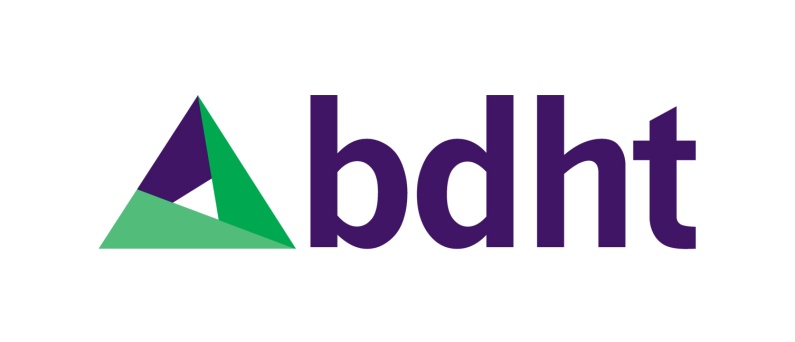 IndexKey Regulatory Documents:Regulating the Standards: Homes & Communities Agency (HCA) July 2017Regulating the Standards: Regulator of Social Housing (RSH) April 2018A guide to regulation of registered providers: HCA May 2015Tenant Involvement & Empowerment Standard: July 2017Home Standard: April 2012Tenancy Standard: April 2012Neighbourhood & Community Standard: April 2012Consumer Regulation Review: HCA; 2016/17, 2015/16, 2014/15, 2013/14, 2012/13Sector Risk Profile: HCA; July 2017Guidance on the regulator’s approach to intervention, enforcement and use of powers: HCA; March 2017 Reference Documents:Benchmarking Note – unless otherwise stated all benchmarks referenced in this report are based on Housemark LSVT Central Club 2016/17 September 2017.Key Sources of AssuranceIntroductionEach year the bdht Board publishes an assessment of compliance with the Regulator of Social Housing (RSH) regulatory standards. The Board has delegated the Compliance Committee to undertake a detailed assessment of compliance against the RSH “economic standards” whilst the Tenant Panel and Performance & Review Committee undertake the same role in respect of the RSH “consumer” standards. These detailed assessments will be published on the bdht website and summarised within the Annual Report to Residents. Within the annual accounts the bdht Board publish a statement of compliance with the Governance and Financial Viability (GFV) Standard. This assessment has been undertaken by the bdht Tenant Panel. Members of the Tenant Panel completing the assessment are:The Tenant Panel has met quarterly since formation in October 2011 to monitor and scrutinise bdht performance against the national regulatory standards and bdht local offer to tenants. The Tenant Panel has undertaken a detailed assessment of bdht performance during 2017/18 against the RSH consumer standards and the bdht offer to customers. OverviewThe Tenant Panel are satisfied that bdht comply with RSH national consumer standards and has generated high levels of customer satisfaction as demonstrated through the 2017 Star customer survey with 9 out of 10 tenants expressing satisfaction;A Net Promoter Score of + 37, andJust 1 in 20 tenants expressing dissatisfaction.The Panel consider that in many areas of service delivery performance has been excellent, these include:Customer Service and Access to ServicesThe introduction of mybdht allowing customers to digitally self-serve;The increasing use of social media to communicate with customers;Continued excellence in phone handling – 98% of respondents to transactional repairs survey expressing satisfaction with how the Customer First Team handled their call.Resolution of complaints at Stage 1 and as “quick fixes”.New Homes & Development114 new homes developed or acquired;100% of respondents satisfied with the quality of their new home;333 homes re-let;95% of tenants responding said their re-let home met the re-let standard and98% expressed satisfaction with the letting process.Preventing 89 households from becoming homeless.Maintaining & Improving Homes100% of our homes continued to meet the Decent Homes Standard100% of planned improvements delivered to programme;98% of respondents whose homes were improved stated satisfaction with the improvement works;99.74% of response repairs were completed by appointment, generating99% satisfaction with the repair delivered.100% of respondents were satisfied with adaptions made to modify their homes to their changing needs.Supporting Tenants into WorkDuring 2017/18 bdht supported 31 residents into work.Rent Collection Bdht can only deliver excellent services if rent is collected. Despite challenges resulting from the continued roll-out of welfare reform, universal credit and the general economy, bdht out-performed rent collection targets for 2017/18, collecting in total 100.48% of the debit raised – reducing the total level of arrears.Gas ServicingThroughout the year the Panel noted excellent performance in delivery of the gas servicing programme to maintain the health and safety of tenants.As part of year-end validation checks an issue was identified in late March in respect of the gas servicing position for 27 properties which had exceeded the gas servicing anniversary due date. As soon as this issue was identified, bdht prioritised contacting tenants to gain access to carry out the overdue inspections. Tenants were very co-operative in allowing quick access to their homes for these vital checks to be completed. An internal review identified the problem as one of a human error rather than a systems error.  The matter was reported for full discussion at the Compliance Committee on 18th April 2018 with the internal auditor present. The Regulator was informed together with details of the agreed action plan to mitigate against any potential repetition. The issue was reported to the Tenant Panel.Assurance on the implementation of this action plan was provided through an additional independent internal audit.The Regulator concluded that “….under the Home standard which says that registered providers shall meet all applicable statutory requirements that provide for the health and safety of occupants in their homes. We noted that the number of properties overdue was relatively small, and the durations overdue were relatively short. Taking into account BDHT’s prompt response and the measures set out to prevent a recurrence, we have concluded that it is not proportionate to find a breach of the Home standard and we will not be taking further action”.There are a small number of areas where bdht performance, whilst compliant with national standards, could improve further in order to meet local resident aspirations as targeted through bdht local offer indicators. These include:Completing more repairs “right first visit” minimising disruption for customers and maximising efficiencies for bdht;Working with the NHS to continue to reduce waiting times for an OT assessment and increasing the number of minor adaptations undertaken without need for an OT referral.Continuing to support residents and liaise with developers to ensure repairs identified during the “defects” period are repaired promptly in accordance with agreed targets.Reviewing the way we manage reports of ASB and support victims in order to generate higher levels of customer satisfaction.The Tenant Panel confirms that bdht is compliant with the:Tenant Involvement & Empowerment StandardHome StandardTenancy StandardNeighbourhood and Community StandardA detailed assessment against RSH consumer standards and the bdht local offer and all recommendations for improvement are set out below.Tenant Panel June 2018RSH “Consumer” StandardsTenant Involvement & Empowerment StandardHome StandardTenancy StandardNeighbourhood & Community StandardThe Regulator of Social Housing Regulatory Framework – Consumer StandardsThe regulatory framework for social housing in England is made up of:regulatory requirements – what registered providers need to comply withcodes of practice – a code of practice can amplify any economic standard to assist registered providers in understanding how compliance might be achievedregulatory guidance – this provides further explanatory information on the regulatory requirements and includes how the regulator will carry out its role of regulating the requirements.The RSH regulatory standards for social housing in England are at the core of RSH regulatory requirements. Each standard sets out required outcomes and specific expectations of registered providers. The role of the RSH is to proactively regulate the 3 standards which are classified as ‘economic’. These arethe Governance and Financial Viability Standardthe Value for Money Standardthe Rent StandardThe Compliance Committee is delegated to undertake an annual assessment of compliance against these “economic” standards.The remaining 4 standards are classified by the RSH as ‘consumer’ where the role of the RSH is reactive in response to referrals or other information received. The RSH will only intervene where failure to meet the standards has caused or could have caused serious harm to tenants. The consumer standards arethe Tenant Involvement and Empowerment Standardthe Home Standardthe Tenancy Standardthe Neighbourhood and Community Standard.bdht compliance with these “consumer” standards is assessed each year by the Tenant Panel reporting via the Performance and Review Committee to Board.Appendix 1Income 2017/18Appendix 2Expenditure 2017/18Page 3Key Regulatory DocumentsPage 3Reference DocumentsPage 4Key Sources of AssurancePage 6IntroductionPage 7OverviewPage 10RSH Consumer StandardsPage 11RSH Regulatory Framework – Consumer Standards Page 12Tenant Involvement & EmpowermentCustomer Service, Choice & ComplaintsPage 19Tenant Involvement & EmpowermentInvolvement & EmpowermentPage 24Tenant Involvement & EmpowermentUnderstanding and Responding to Diverse NeedsPage 26Local Offer Listening & Involving YouPage 29HomeQuality of AccommodationPage 32HomeRepairs and MaintenancePage 38Local OfferYour HomePage 42TenancyAllocationsPage 49TenancyTenurePage 54Local OfferYour ChoicesPage 56Neighbourhood & CommunityNeighbourhood ManagementPage 59Neighbourhood & CommunityLocal Area Co-operationPage 61Neighbourhood & CommunityAnti-Social BehaviourPage 64Local OfferYour NeighbourhoodPage 65Appendix 1Income 2017/18Page 69 Appendix 2Expenditure 2017/182017/18External AuditorMazars45 Church StreetBirminghamB3 2RTInternal AuditorsBeever & StruthersSt.George’s House215-219 Chester RoadManchesterM15 4JETreasury ManagementDavid Tolson Partnership LtdRichard House9 Winkley SquarePrestonPR1 3HPLegal AdvisorsTrowers & Hamlins LLP55 Princess StreetManchesterM2 4EWBusiness Plan AdvisorsAltair Consultancy & Advisory Services Ltd,Tempus Wharf,29a Bermondsey Wall West,London,SE16 4SAEmployment and Health and Safety AdvisorsCitationKings Court,Water Lane,Wilmslow,Cheshire,SK9 5ARGas SafetyGas SafePO Box 6804BasingstokeRG24 4NB Disaster RecoveryCentral Networks & Technologies ltdRowan HouseSandbrook WayRochdale OR11 1LQCyber SecurityThe Arawak Group64 Syon Park GardensLondonTW7 5NDData Protection & General Data Protection RegulationsThe Arawak Group64 Syon Park GardensLondonTW7 5NDFire RiskFire Surveys First Floor7A Market StreetCreditonDevonEX17 2EEEdwina EvansChairman of the PanelKaren MoorePanel MemberHelen O’DriscollVice ChairJanet LacyPanel MemberJustine FitzerPanel MemberJudith BarkerPanel MemberHannah PurdieShared Ownership Panel MemberBarbara MarshallPanel MemberVic DawsonPanel MemberVacancyLeasehold MemberPat HorsleyPanel MemberStandardTenant Involvement & Empowerment: Customer Service, Choice and ComplaintsRequired Outcomes : 1.1 Customer service, choice and complaints Required Outcomes : 1.1 Customer service, choice and complaints 1.1.1 Registered providers shall: a. provide choices, information and communication that is appropriate to the diverse needs of their tenants in the delivery of all standards b. have an approach to complaints that is clear, simple and accessible that ensures that complaints are resolved promptly, politely and fairly. 1.1.1 Registered providers shall: a. provide choices, information and communication that is appropriate to the diverse needs of their tenants in the delivery of all standards b. have an approach to complaints that is clear, simple and accessible that ensures that complaints are resolved promptly, politely and fairly. Specific Requirements: 2.1 Customer service, choice and complaints Specific Requirements: 2.1 Customer service, choice and complaints 2.1.1 Registered providers shall provide tenants with accessible, relevant and timely information about: a. how tenants can access services b. the standards of housing services their tenants can expect c. how they are performing against those standards d. the service choices available to tenants, including any additional costs that are relevant to specific choices e. progress of any repairs work f. how tenants can communicate with them and provide feedback g. the responsibilities of the tenant and provider h. arrangements for tenant involvement and scrutiny. 2.1.2 Providers shall offer a range of ways for tenants to express a complaint and set out clear service standards for responding to complaints, including complaints about performance against the standards, and details of what to do if they are unhappy with the outcome of a complaint. Providers shall inform tenants how they use complaints to improve their services. Registered providers shall publish information about complaints each year, including their number and nature, and the outcome of the complaints. Providers shall accept complaints made by advocates authorised to act on a tenant’s/tenants’ behalf. 2.1.1 Registered providers shall provide tenants with accessible, relevant and timely information about: a. how tenants can access services b. the standards of housing services their tenants can expect c. how they are performing against those standards d. the service choices available to tenants, including any additional costs that are relevant to specific choices e. progress of any repairs work f. how tenants can communicate with them and provide feedback g. the responsibilities of the tenant and provider h. arrangements for tenant involvement and scrutiny. 2.1.2 Providers shall offer a range of ways for tenants to express a complaint and set out clear service standards for responding to complaints, including complaints about performance against the standards, and details of what to do if they are unhappy with the outcome of a complaint. Providers shall inform tenants how they use complaints to improve their services. Registered providers shall publish information about complaints each year, including their number and nature, and the outcome of the complaints. Providers shall accept complaints made by advocates authorised to act on a tenant’s/tenants’ behalf. Bdht Compliance Position: CompliantBdht Compliance Position: CompliantRegistered providers shall provide tenants with accessible, relevant and timely information about how tenants can access services bdht provides customers with a variety of access routes to services which include:“Freephone” for office and out of hours telephone calls, In person at our offices and at home,Text, Email, on-line, and by letter. These channels are set out on the bdht website, the Customer Care Service Standard and within the Annual Report to Residents.During 2017/18 bdht introduced and promoted additional digital access routes for tenants:self-service via the digital “mybdht” customer portal, andsocial media; Twitter and Facebook.bdht opening times are displayed at bdht offices and the website. bdht offices are open 8.30 am to 5.00 pm Monday to Thursday and 8.30 am to 4.00 pm on Fridays. Customer information is immediately available to front-line staff to enable services to be customised around individual needs. Registered providers shall provide tenants with accessible, relevant and timely information about: the standards of housing services their tenants can expect .Working with tenants bdht has developed a local offer for tenants which sets out the type and quality of service tenants can expect from bdht. Supporting this over-arching offer are service specific standards, developed with tenants, setting out in detail exactly what customers can expect when engaging with the service. Service standards are published and available from reception. Core service standards have been sent to all tenants and issued to all new tenants.The local offer is set out in full in the Annual Report to Tenants which is available online. This is reviewed annually by the Tenant Panel. Indicators with SMART target are agreed annually by the Tenant Panel to monitor delivery against the offer.bdht information is available in large print, audio and easy-read. Translations are available on request.Registered providers shall provide tenants with accessible, relevant and timely information about: how they are performing against those standards 	The Annual Report to Residents provides tenants and stakeholders with a summary of performance during the year in delivery of the local offer and service standards. The Tenant Panel monitors and scrutinises performance (quarterly) and from this produces this annual assessment of performance and the Annual Report to Residents. The Tenant Panel monitor performance through local offer performance indicators, business key performance indicators, complaints analysis, Tenant Mystery Shopping, customer surveys, focus groups, audits and detailed service scrutiny. From 2018/19 bdht will be providing quarterly performance updates for residents via social media.Registered providers shall provide tenants with accessible, relevant and timely information about: the service choices available to tenants, including any additional costs that are relevant to specific choices 	During 2017/18 bdht aimed to deliver every response repair by appointment. Although bdht just failed to meet this target, performance has been maintained at the very high levels achieved over the last four years.Repair appointments are offered within core opening hours based on am or pm appointment slots with flexibility and choice offered around “first appointment of the day” and tenant commitments such as the “school run”. Where tenants cannot make appointments during core times bdht provide Saturday appointment slots for repairs taking up to two hours, including gas, electrical, carpentry and plastering works. Bdht also offer choice in many planned works programmes, for example bathroom, kitchen and door replacement programmes. bdht ask customers to give their preferred method of contact. This is recorded on QL so that wherever possible bdht communicate using this preferred method.Tenants are also given choice in how they pay their rent, however, in order to minimise collection costs and maximise resources for service delivery, bdht expect that tenants will wherever possible pay their rent by Direct Debit. Registered providers shall provide tenants with accessible, relevant and timely information about: progress of any repairs work Bdht will make repair appointments with customers by phone, letter, text, email or directly via mybdht, dependent upon the tenants preferred channel of contact. Where a job cannot be completed in one visit bdht will confirm the next appointment with the customer by phone, letter, text or email.Tenants can track the status of a reported repair via mybdht.Registered providers shall provide tenants with accessible, relevant and timely information about: how tenants can communicate with them and provide feedback How customers can communicate with bdht is set out on the bdht website, in the Annual Report to Residents and in published service standards. During 2017/18 bdht wrote to all customers explaining how they can engage with bdht digitally via mybdht providing unique login and password details.	Tenants are encouraged to feedback to bdht through service surveys, compliments, comments and complaints and inspections. Feedback from customers either by complaint, compliment or comment is promoted via the Annual Report to Residents and social media updates based upon “You Said, We Did”. Customers can provide feedback by phone, in person, via mybdht, email, letter or text.During 2017/18 customers responded to transactional satisfaction surveys on 3772 occasions across ten service areas. During 2017/18 the new QL Housing Management System enabled the response repair teams to capture customer satisfaction in real-time with customers able to respond via mobile, hand-held, technology.These surveys help bdht understand what we are doing well, where we need to improve, customer priorities and outcomes from previous service improvements.Customers are encouraged to provide feedback when things go wrong (see complaint section below) but also when things go well. We are able to learn from both. During 2017/18 we received 147compliments.  Star Survey 2017 1312 tenants, 60 shared owners and 54 leaseholders provided feedback through the 2017 customer satisfaction survey sent to all tenants, shared owners and leaseholders. Overall 90.25% of tenants, 74% of shared owners and 73% of leaseholders expressed satisfaction with bdht as service provider.Registered providers shall provide tenants with accessible, relevant and timely information about: the responsibilities of the tenant and provider The responsibilities of tenants and landlord are set out in bdht tenancy agreements and in published service standards and leaflets including a detailed Repairs Handbook explaining bdht and tenant responsibilities. Registered providers shall provide tenants with accessible, relevant and timely information about: arrangements for tenant involvement and scrutiny. Bdht has a framework to involve residents:	Opportunities for resident involvement are set out in a service standard that has been sent to all tenants. Details are also available on the website. Opportunities to be involved are promoted each year in the Annual Report and via recruitment campaigns when vacancies arise.Providers shall offer a range of ways for tenants to express a complaint and set out clear service standards for responding to complaints, including complaints about performance against the standards, and details of what to do if they are unhappy with the outcome of a complaintThe bdht complaints policy defines a complaint as “an expression of dissatisfaction, however made, about the standard of service, actions or lack of action by BDHT, requiring a response”.We welcome complaints from customers as an invaluable tool to continuously review and improve services for all tenants. The bdht Complaints Policy gives tenants two ways to pursue a complaint - a “quick fix” within 2 working days, or, as a formal complaint where issues are more complex within 15 days at Stage 1. A comprehensive guide to the award of compensation provides consistency in the award of compensation resulting from complaints. Complaints can be made on an official complaint form or by phone, letter, Email, Twitter, facebook, online via “mybdht” customer portal or in person. bdht have developed a customer feedback form which customers can use to record complaints, compliments and comments. To make a complaint it is not necessary to complete the form in order to make a complaint, but an explanatory leaflet is sent to all complainants so they know what to expect from the complaint process.Bdht response letters set out options available to the customer if they are not satisfied with the bdht response at each stage of the process including external escalation at the end of the internal process to a Designated Person/Ombudsman.At the end of the internal process all complainants are issued with and invited to complete a satisfaction survey. Survey results are reported quarterly to the Tenant Panel and PRC.Providers shall inform tenants how they use complaints to improve their services. Registered providers shall publish information about complaints each year, including their number and nature, and the outcome of the complaints. Bdht have a comprehensive and systematic process which monitors complaints to identify common causes of complaint and uses complaints as an essential tool for service improvement. A summary of complaints received is reported quarterly to the Tenant Panel and Performance & Review Committee together with resultant learning applied to improve services.A summary of complaints received each year and the main improvements delivered as a result is included in the Annual Report to Tenants. This information, together with regular updates via social media is intended to promote the complaints service on the basis of “you said - we did”. Providers shall accept complaints made by advocates authorised to act on a tenant’s/tenants’ behalf.Complaints are accepted from advocates acting on behalf of a customer.Registered providers shall provide tenants with accessible, relevant and timely information about how tenants can access services bdht provides customers with a variety of access routes to services which include:“Freephone” for office and out of hours telephone calls, In person at our offices and at home,Text, Email, on-line, and by letter. These channels are set out on the bdht website, the Customer Care Service Standard and within the Annual Report to Residents.During 2017/18 bdht introduced and promoted additional digital access routes for tenants:self-service via the digital “mybdht” customer portal, andsocial media; Twitter and Facebook.bdht opening times are displayed at bdht offices and the website. bdht offices are open 8.30 am to 5.00 pm Monday to Thursday and 8.30 am to 4.00 pm on Fridays. Customer information is immediately available to front-line staff to enable services to be customised around individual needs. Registered providers shall provide tenants with accessible, relevant and timely information about: the standards of housing services their tenants can expect .Working with tenants bdht has developed a local offer for tenants which sets out the type and quality of service tenants can expect from bdht. Supporting this over-arching offer are service specific standards, developed with tenants, setting out in detail exactly what customers can expect when engaging with the service. Service standards are published and available from reception. Core service standards have been sent to all tenants and issued to all new tenants.The local offer is set out in full in the Annual Report to Tenants which is available online. This is reviewed annually by the Tenant Panel. Indicators with SMART target are agreed annually by the Tenant Panel to monitor delivery against the offer.bdht information is available in large print, audio and easy-read. Translations are available on request.Registered providers shall provide tenants with accessible, relevant and timely information about: how they are performing against those standards 	The Annual Report to Residents provides tenants and stakeholders with a summary of performance during the year in delivery of the local offer and service standards. The Tenant Panel monitors and scrutinises performance (quarterly) and from this produces this annual assessment of performance and the Annual Report to Residents. The Tenant Panel monitor performance through local offer performance indicators, business key performance indicators, complaints analysis, Tenant Mystery Shopping, customer surveys, focus groups, audits and detailed service scrutiny. From 2018/19 bdht will be providing quarterly performance updates for residents via social media.Registered providers shall provide tenants with accessible, relevant and timely information about: the service choices available to tenants, including any additional costs that are relevant to specific choices 	During 2017/18 bdht aimed to deliver every response repair by appointment. Although bdht just failed to meet this target, performance has been maintained at the very high levels achieved over the last four years.Repair appointments are offered within core opening hours based on am or pm appointment slots with flexibility and choice offered around “first appointment of the day” and tenant commitments such as the “school run”. Where tenants cannot make appointments during core times bdht provide Saturday appointment slots for repairs taking up to two hours, including gas, electrical, carpentry and plastering works. Bdht also offer choice in many planned works programmes, for example bathroom, kitchen and door replacement programmes. bdht ask customers to give their preferred method of contact. This is recorded on QL so that wherever possible bdht communicate using this preferred method.Tenants are also given choice in how they pay their rent, however, in order to minimise collection costs and maximise resources for service delivery, bdht expect that tenants will wherever possible pay their rent by Direct Debit. Registered providers shall provide tenants with accessible, relevant and timely information about: progress of any repairs work Bdht will make repair appointments with customers by phone, letter, text, email or directly via mybdht, dependent upon the tenants preferred channel of contact. Where a job cannot be completed in one visit bdht will confirm the next appointment with the customer by phone, letter, text or email.Tenants can track the status of a reported repair via mybdht.Registered providers shall provide tenants with accessible, relevant and timely information about: how tenants can communicate with them and provide feedback How customers can communicate with bdht is set out on the bdht website, in the Annual Report to Residents and in published service standards. During 2017/18 bdht wrote to all customers explaining how they can engage with bdht digitally via mybdht providing unique login and password details.	Tenants are encouraged to feedback to bdht through service surveys, compliments, comments and complaints and inspections. Feedback from customers either by complaint, compliment or comment is promoted via the Annual Report to Residents and social media updates based upon “You Said, We Did”. Customers can provide feedback by phone, in person, via mybdht, email, letter or text.During 2017/18 customers responded to transactional satisfaction surveys on 3772 occasions across ten service areas. During 2017/18 the new QL Housing Management System enabled the response repair teams to capture customer satisfaction in real-time with customers able to respond via mobile, hand-held, technology.These surveys help bdht understand what we are doing well, where we need to improve, customer priorities and outcomes from previous service improvements.Customers are encouraged to provide feedback when things go wrong (see complaint section below) but also when things go well. We are able to learn from both. During 2017/18 we received 147compliments.  Star Survey 2017 1312 tenants, 60 shared owners and 54 leaseholders provided feedback through the 2017 customer satisfaction survey sent to all tenants, shared owners and leaseholders. Overall 90.25% of tenants, 74% of shared owners and 73% of leaseholders expressed satisfaction with bdht as service provider.Registered providers shall provide tenants with accessible, relevant and timely information about: the responsibilities of the tenant and provider The responsibilities of tenants and landlord are set out in bdht tenancy agreements and in published service standards and leaflets including a detailed Repairs Handbook explaining bdht and tenant responsibilities. Registered providers shall provide tenants with accessible, relevant and timely information about: arrangements for tenant involvement and scrutiny. Bdht has a framework to involve residents:	Opportunities for resident involvement are set out in a service standard that has been sent to all tenants. Details are also available on the website. Opportunities to be involved are promoted each year in the Annual Report and via recruitment campaigns when vacancies arise.Providers shall offer a range of ways for tenants to express a complaint and set out clear service standards for responding to complaints, including complaints about performance against the standards, and details of what to do if they are unhappy with the outcome of a complaintThe bdht complaints policy defines a complaint as “an expression of dissatisfaction, however made, about the standard of service, actions or lack of action by BDHT, requiring a response”.We welcome complaints from customers as an invaluable tool to continuously review and improve services for all tenants. The bdht Complaints Policy gives tenants two ways to pursue a complaint - a “quick fix” within 2 working days, or, as a formal complaint where issues are more complex within 15 days at Stage 1. A comprehensive guide to the award of compensation provides consistency in the award of compensation resulting from complaints. Complaints can be made on an official complaint form or by phone, letter, Email, Twitter, facebook, online via “mybdht” customer portal or in person. bdht have developed a customer feedback form which customers can use to record complaints, compliments and comments. To make a complaint it is not necessary to complete the form in order to make a complaint, but an explanatory leaflet is sent to all complainants so they know what to expect from the complaint process.Bdht response letters set out options available to the customer if they are not satisfied with the bdht response at each stage of the process including external escalation at the end of the internal process to a Designated Person/Ombudsman.At the end of the internal process all complainants are issued with and invited to complete a satisfaction survey. Survey results are reported quarterly to the Tenant Panel and PRC.Providers shall inform tenants how they use complaints to improve their services. Registered providers shall publish information about complaints each year, including their number and nature, and the outcome of the complaints. Bdht have a comprehensive and systematic process which monitors complaints to identify common causes of complaint and uses complaints as an essential tool for service improvement. A summary of complaints received is reported quarterly to the Tenant Panel and Performance & Review Committee together with resultant learning applied to improve services.A summary of complaints received each year and the main improvements delivered as a result is included in the Annual Report to Tenants. This information, together with regular updates via social media is intended to promote the complaints service on the basis of “you said - we did”. Providers shall accept complaints made by advocates authorised to act on a tenant’s/tenants’ behalf.Complaints are accepted from advocates acting on behalf of a customer.Recommendations for ImprovementRecommendations for ImprovementPromote further customer  take up of the online customer portal “mybdht”.Promote further customer  take up of the online customer portal “mybdht”.StandardTenant Involvement & Empowerment; Involvement & EmpowermentRequired Outcomes: 1.2 Involvement and empowerment  Required Outcomes: 1.2 Involvement and empowerment  1.2.1 Registered providers shall ensure that tenants are given a wide range of opportunities to influence and be involved in: a. the formulation of their landlord’s housing-related policies and strategic priorities b. the making of decisions about how housing-related services are delivered, including the setting of service standards c. the scrutiny of their landlord’s performance and the making of recommendations to their landlord about how performance might be improved d. the management of their homes, where applicable e. the management of repair and maintenance services, such as commissioning and undertaking a range of repair tasks, as agreed with landlords, and the sharing in savings made, and f. agreeing local offers for service delivery. 1.2.1 Registered providers shall ensure that tenants are given a wide range of opportunities to influence and be involved in: a. the formulation of their landlord’s housing-related policies and strategic priorities b. the making of decisions about how housing-related services are delivered, including the setting of service standards c. the scrutiny of their landlord’s performance and the making of recommendations to their landlord about how performance might be improved d. the management of their homes, where applicable e. the management of repair and maintenance services, such as commissioning and undertaking a range of repair tasks, as agreed with landlords, and the sharing in savings made, and f. agreeing local offers for service delivery. Specific Requirements: 2.2 Involvement and empowerment Specific Requirements: 2.2 Involvement and empowerment 2.2.1 Registered providers shall support their tenants to develop and implement opportunities for involvement and empowerment, including by: a. supporting their tenants to exercise their Right to Manage or otherwise exercise housing management functions, where appropriate b. supporting the formation and activities of tenant panels or equivalent groups and responding in a constructive and timely manner to them c. the provision of timely and relevant performance information to support effective scrutiny by tenants of their landlord’s performance in a form which registered providers seek to agree with their tenants. Such provision must include the publication of an annual report which should include information on repair and maintenance budgets d. providing support to tenants to build their capacity to be more effectively involved. 2.2.2 Registered providers shall consult with tenants on the scope of local offers for service delivery. This shall include how performance will be monitored, reported to and scrutinised by tenants and arrangements for reviewing these on a periodic basis. 2.2.3 Where registered providers are proposing a change in landlord for one or more of their tenants or a significant change in their management arrangements, they shall consult with affected tenants in a fair, timely, appropriate and effective manner. Registered providers shall set out the proposals clearly and in an appropriate amount of detail and shall set out any actual or potential advantages and disadvantages (including costs) to tenants in the immediate and longer term. Registered providers must be able to demonstrate to affected tenants how they have taken the outcome of the consultation into account when reaching a decision. 2.2.4 Registered providers shall consult tenants at least once every three years on the best way of involving tenants in the governance and scrutiny of the organisation’s housing management service.2.2.1 Registered providers shall support their tenants to develop and implement opportunities for involvement and empowerment, including by: a. supporting their tenants to exercise their Right to Manage or otherwise exercise housing management functions, where appropriate b. supporting the formation and activities of tenant panels or equivalent groups and responding in a constructive and timely manner to them c. the provision of timely and relevant performance information to support effective scrutiny by tenants of their landlord’s performance in a form which registered providers seek to agree with their tenants. Such provision must include the publication of an annual report which should include information on repair and maintenance budgets d. providing support to tenants to build their capacity to be more effectively involved. 2.2.2 Registered providers shall consult with tenants on the scope of local offers for service delivery. This shall include how performance will be monitored, reported to and scrutinised by tenants and arrangements for reviewing these on a periodic basis. 2.2.3 Where registered providers are proposing a change in landlord for one or more of their tenants or a significant change in their management arrangements, they shall consult with affected tenants in a fair, timely, appropriate and effective manner. Registered providers shall set out the proposals clearly and in an appropriate amount of detail and shall set out any actual or potential advantages and disadvantages (including costs) to tenants in the immediate and longer term. Registered providers must be able to demonstrate to affected tenants how they have taken the outcome of the consultation into account when reaching a decision. 2.2.4 Registered providers shall consult tenants at least once every three years on the best way of involving tenants in the governance and scrutiny of the organisation’s housing management service.Bdht Compliance Position: CompliantBdht Compliance Position: CompliantOpportunities for InvolvementBdht operates a framework for resident involvement which can be summarised as:Supporting formation of Tenant PanelsThe formation of the bdht Tenant Panel was agreed by Board in July 2011. The Panel consists of 9 tenants plus 1 leaseholder and 1 shared owner (plus any agreed co-optees). bdht financially compensates members in respect of this time commitment, travelling and other expenses incurred. bdht also provides administrative support to the Panel via the Business Improvement Team and facilitates external training for Members.RespondingThe Panel meet quarterly to scrutinise and review performance and also meet to review the local offer to tenants and aligned local offer performance indicators each year. Following each meeting the Panel has produced a written report to PRC confirming their findings. The PRC must respond to any points raised by the Panel not already agreed by the Executive. In the absence of an adequate response from the PRC the Panel can escalate issues directly to Board.The Panel meets formally with the PRC annually on presentation of their annual assessment of performance and Annual Report to Residents. In addition the Chair of the Panel attends all Board Meetings and PRC as an observer.Supporting work of the Panel The Tenant Panel is supported administratively by the bdht Business Improvement Team with provision of generic and bespoke training provided by both internal and external trainers. Members of the Panel complete an annual personal development review and results are fed into an annual training programme. Members are supported through the delivery of a minimum of two formal training sessions per annum. The Panel routinely consider detailed reports on:performance against the bdht local offer;key business indicators as reported to the PRC and Compliance Committee;Complaints analysis;Results of Tenant Mystery Shopping;Summary of the results of tenant satisfaction surveysTenant InspectionsMinutes of Focus Groups.Where the Panel have identified issues of concern, detailed service reports are provided by managers for scrutiny or the Tenant Panel commission a Tenant Panel Enquiry Group to undertake a detailed service review. Annual ReportThe PRC have delegated development of the annual assessment of performance and production of the Annual Report to Residents to the Tenant Panel. This is to ensure that the assessment is independent of the Board and the Annual Report is reflective of residents views and designed in a format receptive to residents. The Panel have gauged customer satisfaction with these Reports through customer satisfaction surveys and digital “hits” analysis. Results are reviewed with media consultants commissioned to support the work of the Panel. Each annual report sets out, for every £ spent, how much was spent on response repairs and planned and cyclical works.Building capacityThe Resident Involvement framework provides a variety of opportunities for involvement based on the required time commitment and tenant interests and abilities. The framework is designed to provide the potential, with training and support provided for tenants, to move (if they so wish) to greater involvement and ultimately provide effective succession planning all the way to Board membership.Right to ManageSupport will be provided should such a request be received.Local OfferTenants were consulted in detail during the development of the bdht local offer via the 2010 Big Consult which included tenant focus groups, customer surveys and a community road-show. The offer is reviewed annually by residents through the Tenant Panel. Performance monitoring and scrutinyThe Tenant Panel is the resident led group with the specific role, within the bdht governance framework, to monitor performance and scrutinise service delivery. The Tenants Panel reports to Board via the PRC. The Chair of the Tenant Panel has an open invitation to attend all Board and PRC meetings so that members of the Tenants Panel have a clear understanding of strategic business issues. Tenants are also able to scrutinise in detail service specific performance through involvement in Tenant Panel Enquiry Groups. The work of bdht Tenant Inspectors and Tenant Mystery Shoppers and outcomes from customer focus groups and customer surveys feed into these scrutiny and improvement groups.Change in the Management of Stockbdht will consult tenants regarding any significant change in the management of stock – this is set out contractually within bdht tenancy agreements. Consultation with tenants will set out clearly the costs and benefits of relevant options.Tenant Consultation on Scrutiny & GovernanceReview completed during 2016. Next review scheduled for 2019.Opportunities for InvolvementBdht operates a framework for resident involvement which can be summarised as:Supporting formation of Tenant PanelsThe formation of the bdht Tenant Panel was agreed by Board in July 2011. The Panel consists of 9 tenants plus 1 leaseholder and 1 shared owner (plus any agreed co-optees). bdht financially compensates members in respect of this time commitment, travelling and other expenses incurred. bdht also provides administrative support to the Panel via the Business Improvement Team and facilitates external training for Members.RespondingThe Panel meet quarterly to scrutinise and review performance and also meet to review the local offer to tenants and aligned local offer performance indicators each year. Following each meeting the Panel has produced a written report to PRC confirming their findings. The PRC must respond to any points raised by the Panel not already agreed by the Executive. In the absence of an adequate response from the PRC the Panel can escalate issues directly to Board.The Panel meets formally with the PRC annually on presentation of their annual assessment of performance and Annual Report to Residents. In addition the Chair of the Panel attends all Board Meetings and PRC as an observer.Supporting work of the Panel The Tenant Panel is supported administratively by the bdht Business Improvement Team with provision of generic and bespoke training provided by both internal and external trainers. Members of the Panel complete an annual personal development review and results are fed into an annual training programme. Members are supported through the delivery of a minimum of two formal training sessions per annum. The Panel routinely consider detailed reports on:performance against the bdht local offer;key business indicators as reported to the PRC and Compliance Committee;Complaints analysis;Results of Tenant Mystery Shopping;Summary of the results of tenant satisfaction surveysTenant InspectionsMinutes of Focus Groups.Where the Panel have identified issues of concern, detailed service reports are provided by managers for scrutiny or the Tenant Panel commission a Tenant Panel Enquiry Group to undertake a detailed service review. Annual ReportThe PRC have delegated development of the annual assessment of performance and production of the Annual Report to Residents to the Tenant Panel. This is to ensure that the assessment is independent of the Board and the Annual Report is reflective of residents views and designed in a format receptive to residents. The Panel have gauged customer satisfaction with these Reports through customer satisfaction surveys and digital “hits” analysis. Results are reviewed with media consultants commissioned to support the work of the Panel. Each annual report sets out, for every £ spent, how much was spent on response repairs and planned and cyclical works.Building capacityThe Resident Involvement framework provides a variety of opportunities for involvement based on the required time commitment and tenant interests and abilities. The framework is designed to provide the potential, with training and support provided for tenants, to move (if they so wish) to greater involvement and ultimately provide effective succession planning all the way to Board membership.Right to ManageSupport will be provided should such a request be received.Local OfferTenants were consulted in detail during the development of the bdht local offer via the 2010 Big Consult which included tenant focus groups, customer surveys and a community road-show. The offer is reviewed annually by residents through the Tenant Panel. Performance monitoring and scrutinyThe Tenant Panel is the resident led group with the specific role, within the bdht governance framework, to monitor performance and scrutinise service delivery. The Tenants Panel reports to Board via the PRC. The Chair of the Tenant Panel has an open invitation to attend all Board and PRC meetings so that members of the Tenants Panel have a clear understanding of strategic business issues. Tenants are also able to scrutinise in detail service specific performance through involvement in Tenant Panel Enquiry Groups. The work of bdht Tenant Inspectors and Tenant Mystery Shoppers and outcomes from customer focus groups and customer surveys feed into these scrutiny and improvement groups.Change in the Management of Stockbdht will consult tenants regarding any significant change in the management of stock – this is set out contractually within bdht tenancy agreements. Consultation with tenants will set out clearly the costs and benefits of relevant options.Tenant Consultation on Scrutiny & GovernanceReview completed during 2016. Next review scheduled for 2019.Recommendations for ImprovementRecommendations for Improvement1 Complete three-yearly review of Resident Involvement during 2019.2 Develop two-way feedback between the Tenant Panel and wider customer base utilising social media.1 Complete three-yearly review of Resident Involvement during 2019.2 Develop two-way feedback between the Tenant Panel and wider customer base utilising social media.StandardTenant Involvement & Empowerment: Understanding and responding to diverse needsRequired Outcomes: 1.3 Understanding and responding to the diverse needs of tenants Required Outcomes: 1.3 Understanding and responding to the diverse needs of tenants 1.3.1 Registered providers shall: a. treat all tenants with fairness and respect b. demonstrate that they understand the different needs of their tenants, including in relation to the equality strands and tenants with additional support needs. 1.3.1 Registered providers shall: a. treat all tenants with fairness and respect b. demonstrate that they understand the different needs of their tenants, including in relation to the equality strands and tenants with additional support needs. Specific Requirements: 2.3 Understanding and responding to diverse needs Specific Requirements: 2.3 Understanding and responding to diverse needs 2.3.1 Registered providers shall demonstrate how they respond to tenants’ needs in the way they provide services and communicate with tenants.2.3.1 Registered providers shall demonstrate how they respond to tenants’ needs in the way they provide services and communicate with tenants.Bdht Compliance Position: Compliant Bdht Compliance Position: Compliant A core bdht value is to treat customers fairly. Understanding the diversity of our customers and delivering equality of service is at the heart of what we do.  All members of staff have attended Equality & Diversity awareness courses (repeated annually for new starters) and frontline members of staff have received additional specific training in handling hate crime. Board members have undertaken specific strategic equality & diversity training to ensure effective leadership at the highest level on this issue.Bdht have contacted tenants identified as being potentially affected by welfare reform to raise awareness and identify options to mitigate any potential loss of housing benefit. bdht has deployed additional resources to support residents into employment. In 2016 the Fusion Project commenced through the work of a job coach and digital support. During 2017 this team were able to support 31 residents into employment. Bdht has developed the Sheltered Living Team to provide an enhanced housing management service for tenants living in sheltered housing. This replaced support services withdrawn during 2014 following the withdrawal of County Council Supporting People funding.From March 2014 bdht introduced a tenancy sustainment service for all general needs tenants in their first year of tenancy. The service provides new tenants with necessary help and guidance to maintain their tenancy. bdht works in partnership with local partners to promote equality and diversity and is a member of the local Hate Crime Partnership.Understanding the different needs of tenantsbdht believes that it is essential in delivering excellent services to firstly fully understand its customers and their needs. bdht uses a number of tools to achieve this objective including:Customer perception surveys,Focus GroupsJourney mapping groupsComplaints.The QL Management system makes available to frontline officers relevant customer information to enable service delivery to be sufficiently flexible to respond to the individual needs of customers. Responding to Tenants Varying Needs.Many services have been changed to take account of the diverse needs of customers, for example:Visiting service for customers with mobility problems;Flexible appointments for repairs and gas servicing Mobile hearing loop;Leaflets available in large print, andEasy read versions of service standards publishedBdht provides financial support to the local NHS to minimise the time tenants await OT assessments and undertake adaptations up to a value of £1,000 without need for a DFG.Bdht provides translation services which are tested through Tenant Mystery Shopping. Offices are DDA compliant. A core bdht value is to treat customers fairly. Understanding the diversity of our customers and delivering equality of service is at the heart of what we do.  All members of staff have attended Equality & Diversity awareness courses (repeated annually for new starters) and frontline members of staff have received additional specific training in handling hate crime. Board members have undertaken specific strategic equality & diversity training to ensure effective leadership at the highest level on this issue.Bdht have contacted tenants identified as being potentially affected by welfare reform to raise awareness and identify options to mitigate any potential loss of housing benefit. bdht has deployed additional resources to support residents into employment. In 2016 the Fusion Project commenced through the work of a job coach and digital support. During 2017 this team were able to support 31 residents into employment. Bdht has developed the Sheltered Living Team to provide an enhanced housing management service for tenants living in sheltered housing. This replaced support services withdrawn during 2014 following the withdrawal of County Council Supporting People funding.From March 2014 bdht introduced a tenancy sustainment service for all general needs tenants in their first year of tenancy. The service provides new tenants with necessary help and guidance to maintain their tenancy. bdht works in partnership with local partners to promote equality and diversity and is a member of the local Hate Crime Partnership.Understanding the different needs of tenantsbdht believes that it is essential in delivering excellent services to firstly fully understand its customers and their needs. bdht uses a number of tools to achieve this objective including:Customer perception surveys,Focus GroupsJourney mapping groupsComplaints.The QL Management system makes available to frontline officers relevant customer information to enable service delivery to be sufficiently flexible to respond to the individual needs of customers. Responding to Tenants Varying Needs.Many services have been changed to take account of the diverse needs of customers, for example:Visiting service for customers with mobility problems;Flexible appointments for repairs and gas servicing Mobile hearing loop;Leaflets available in large print, andEasy read versions of service standards publishedBdht provides financial support to the local NHS to minimise the time tenants await OT assessments and undertake adaptations up to a value of £1,000 without need for a DFG.Bdht provides translation services which are tested through Tenant Mystery Shopping. Offices are DDA compliant. Recommendations for improvement Recommendations for improvement 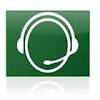 Local Offer: Listening & Involving YouLocal Offer: Listening & Involving YouLocal Offer: Listening & Involving YouLocal Offer: Listening & Involving YouLocal Offer: Listening & Involving YouLocal Offer: Listening & Involving YouLocal Offer: Listening & Involving YouLocal Offer: Listening & Involving YouLocal Offer: Listening & Involving YouWe aim to deliver excellent customer service, in a way that suits you.We will treat you fairly, with courtesy and respect.We will ensure that you are listened to, and give you opportunities to be involved.We will respond quickly to complaints, and learn from our mistakes.We aim to deliver excellent customer service, in a way that suits you.We will treat you fairly, with courtesy and respect.We will ensure that you are listened to, and give you opportunities to be involved.We will respond quickly to complaints, and learn from our mistakes.We aim to deliver excellent customer service, in a way that suits you.We will treat you fairly, with courtesy and respect.We will ensure that you are listened to, and give you opportunities to be involved.We will respond quickly to complaints, and learn from our mistakes.We aim to deliver excellent customer service, in a way that suits you.We will treat you fairly, with courtesy and respect.We will ensure that you are listened to, and give you opportunities to be involved.We will respond quickly to complaints, and learn from our mistakes.We aim to deliver excellent customer service, in a way that suits you.We will treat you fairly, with courtesy and respect.We will ensure that you are listened to, and give you opportunities to be involved.We will respond quickly to complaints, and learn from our mistakes.We aim to deliver excellent customer service, in a way that suits you.We will treat you fairly, with courtesy and respect.We will ensure that you are listened to, and give you opportunities to be involved.We will respond quickly to complaints, and learn from our mistakes.We aim to deliver excellent customer service, in a way that suits you.We will treat you fairly, with courtesy and respect.We will ensure that you are listened to, and give you opportunities to be involved.We will respond quickly to complaints, and learn from our mistakes.We aim to deliver excellent customer service, in a way that suits you.We will treat you fairly, with courtesy and respect.We will ensure that you are listened to, and give you opportunities to be involved.We will respond quickly to complaints, and learn from our mistakes.We aim to deliver excellent customer service, in a way that suits you.We will treat you fairly, with courtesy and respect.We will ensure that you are listened to, and give you opportunities to be involved.We will respond quickly to complaints, and learn from our mistakes.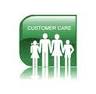 Customer CareCustomer CareYear End 2016/17TopQuartileTarget2017/18Qtr 1Qtr 2Qtr 3Qtr 4PI Against TargetTrendTenant satisfaction with overall service provided by bdht.Tenant satisfaction with overall service provided by bdht.Tenant satisfaction with overall service provided by bdht.98%92%95%90.25%90.25%90.25%90.25%RShared Owner satisfaction with overall service provided by bdhtShared Owner satisfaction with overall service provided by bdhtShared Owner satisfaction with overall service provided by bdht63%NA95%74.14%74.14%74.14%74.14%RLeaseholder satisfaction with overall service provided by bdhtLeaseholder satisfaction with overall service provided by bdhtLeaseholder satisfaction with overall service provided by bdht71%NA95%72.73%72.73%72.73%72.73%RCustomer First: satisfaction with Call HandlingCustomer First: satisfaction with Call HandlingCustomer First: satisfaction with Call Handling96.80%NA95%96.74%97.30%97.17%97.78%GPercentage of incoming calls AbandonedPercentage of incoming calls AbandonedPercentage of incoming calls Abandoned18%2.96%<4%9.58%8.82%8.59%8.69%RNumber of Digital Contacts Via “mybdht” online portalNumber of Digital Contacts Via “mybdht” online portalNumber of Digital Contacts Via “mybdht” online portal0NANot Set02212559G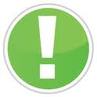 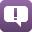 ComplaintsYear End 2016/17TopQuartileTarget2017/18Qtr 1Qtr 2Qtr 3Qtr 4PI Against TargetTrend% of Complaints Resolved at Stage 1% of Complaints Resolved at Stage 1% of Complaints Resolved at Stage 188%96.60%92%88%80%86%89%AComplaints - % of complaint elements upheldComplaints - % of complaint elements upheldComplaints - % of complaint elements upheld66%36.14%<70%69%63%60%55%GLocal Offer – Service ImprovementsTenant SatisfactionWhile satisfaction with bdht services remains above average, tenant ratings dipped marginally in 2017, compared to the previous survey in 2013, and fall short of the aspirational 95% target. To improve customer satisfaction bdht will be focusing on delivering more repairs “right first visit” and reviewing the way we manage reports of ASB to ensure that the service is truly empathic with the needs of victims of  ASB.Shared Owner Satisfaction – bdht focus here will be on improving grounds maintenance services, bringing these in-house as soon as possible following hand-over of stock and ensuring shared owners understand our service standards and responsibilities.Call Answering & Digital Self-Servicebdht has a strategy to improve customer service by enabling customers who wish to do so to self-serve via the online customer portal “mybdht”. Bdht understands, based on customer profiles and feedback, that a significant number of tenants remain unable to access services digitally. Bdht is developing a digital and financial inclusion strategy to support customers to benefit from digital access. Bdht remains committed to traditional access methods, such as via the Freephone, and will be able to improve telephone response times for this customer group, within existing resources, as more customers take advantage of self-service options. ComplaintsBdht will be contacting all customers whose complaints were dealt with as “quick fixes” to ensure that resolutions were to the customers satisfaction.Local Offer – Service ImprovementsTenant SatisfactionWhile satisfaction with bdht services remains above average, tenant ratings dipped marginally in 2017, compared to the previous survey in 2013, and fall short of the aspirational 95% target. To improve customer satisfaction bdht will be focusing on delivering more repairs “right first visit” and reviewing the way we manage reports of ASB to ensure that the service is truly empathic with the needs of victims of  ASB.Shared Owner Satisfaction – bdht focus here will be on improving grounds maintenance services, bringing these in-house as soon as possible following hand-over of stock and ensuring shared owners understand our service standards and responsibilities.Call Answering & Digital Self-Servicebdht has a strategy to improve customer service by enabling customers who wish to do so to self-serve via the online customer portal “mybdht”. Bdht understands, based on customer profiles and feedback, that a significant number of tenants remain unable to access services digitally. Bdht is developing a digital and financial inclusion strategy to support customers to benefit from digital access. Bdht remains committed to traditional access methods, such as via the Freephone, and will be able to improve telephone response times for this customer group, within existing resources, as more customers take advantage of self-service options. ComplaintsBdht will be contacting all customers whose complaints were dealt with as “quick fixes” to ensure that resolutions were to the customers satisfaction.Local Offer – Service ImprovementsTenant SatisfactionWhile satisfaction with bdht services remains above average, tenant ratings dipped marginally in 2017, compared to the previous survey in 2013, and fall short of the aspirational 95% target. To improve customer satisfaction bdht will be focusing on delivering more repairs “right first visit” and reviewing the way we manage reports of ASB to ensure that the service is truly empathic with the needs of victims of  ASB.Shared Owner Satisfaction – bdht focus here will be on improving grounds maintenance services, bringing these in-house as soon as possible following hand-over of stock and ensuring shared owners understand our service standards and responsibilities.Call Answering & Digital Self-Servicebdht has a strategy to improve customer service by enabling customers who wish to do so to self-serve via the online customer portal “mybdht”. Bdht understands, based on customer profiles and feedback, that a significant number of tenants remain unable to access services digitally. Bdht is developing a digital and financial inclusion strategy to support customers to benefit from digital access. Bdht remains committed to traditional access methods, such as via the Freephone, and will be able to improve telephone response times for this customer group, within existing resources, as more customers take advantage of self-service options. ComplaintsBdht will be contacting all customers whose complaints were dealt with as “quick fixes” to ensure that resolutions were to the customers satisfaction.Local Offer – Service ImprovementsTenant SatisfactionWhile satisfaction with bdht services remains above average, tenant ratings dipped marginally in 2017, compared to the previous survey in 2013, and fall short of the aspirational 95% target. To improve customer satisfaction bdht will be focusing on delivering more repairs “right first visit” and reviewing the way we manage reports of ASB to ensure that the service is truly empathic with the needs of victims of  ASB.Shared Owner Satisfaction – bdht focus here will be on improving grounds maintenance services, bringing these in-house as soon as possible following hand-over of stock and ensuring shared owners understand our service standards and responsibilities.Call Answering & Digital Self-Servicebdht has a strategy to improve customer service by enabling customers who wish to do so to self-serve via the online customer portal “mybdht”. Bdht understands, based on customer profiles and feedback, that a significant number of tenants remain unable to access services digitally. Bdht is developing a digital and financial inclusion strategy to support customers to benefit from digital access. Bdht remains committed to traditional access methods, such as via the Freephone, and will be able to improve telephone response times for this customer group, within existing resources, as more customers take advantage of self-service options. ComplaintsBdht will be contacting all customers whose complaints were dealt with as “quick fixes” to ensure that resolutions were to the customers satisfaction.Local Offer – Service ImprovementsTenant SatisfactionWhile satisfaction with bdht services remains above average, tenant ratings dipped marginally in 2017, compared to the previous survey in 2013, and fall short of the aspirational 95% target. To improve customer satisfaction bdht will be focusing on delivering more repairs “right first visit” and reviewing the way we manage reports of ASB to ensure that the service is truly empathic with the needs of victims of  ASB.Shared Owner Satisfaction – bdht focus here will be on improving grounds maintenance services, bringing these in-house as soon as possible following hand-over of stock and ensuring shared owners understand our service standards and responsibilities.Call Answering & Digital Self-Servicebdht has a strategy to improve customer service by enabling customers who wish to do so to self-serve via the online customer portal “mybdht”. Bdht understands, based on customer profiles and feedback, that a significant number of tenants remain unable to access services digitally. Bdht is developing a digital and financial inclusion strategy to support customers to benefit from digital access. Bdht remains committed to traditional access methods, such as via the Freephone, and will be able to improve telephone response times for this customer group, within existing resources, as more customers take advantage of self-service options. ComplaintsBdht will be contacting all customers whose complaints were dealt with as “quick fixes” to ensure that resolutions were to the customers satisfaction.Local Offer – Service ImprovementsTenant SatisfactionWhile satisfaction with bdht services remains above average, tenant ratings dipped marginally in 2017, compared to the previous survey in 2013, and fall short of the aspirational 95% target. To improve customer satisfaction bdht will be focusing on delivering more repairs “right first visit” and reviewing the way we manage reports of ASB to ensure that the service is truly empathic with the needs of victims of  ASB.Shared Owner Satisfaction – bdht focus here will be on improving grounds maintenance services, bringing these in-house as soon as possible following hand-over of stock and ensuring shared owners understand our service standards and responsibilities.Call Answering & Digital Self-Servicebdht has a strategy to improve customer service by enabling customers who wish to do so to self-serve via the online customer portal “mybdht”. Bdht understands, based on customer profiles and feedback, that a significant number of tenants remain unable to access services digitally. Bdht is developing a digital and financial inclusion strategy to support customers to benefit from digital access. Bdht remains committed to traditional access methods, such as via the Freephone, and will be able to improve telephone response times for this customer group, within existing resources, as more customers take advantage of self-service options. ComplaintsBdht will be contacting all customers whose complaints were dealt with as “quick fixes” to ensure that resolutions were to the customers satisfaction.Local Offer – Service ImprovementsTenant SatisfactionWhile satisfaction with bdht services remains above average, tenant ratings dipped marginally in 2017, compared to the previous survey in 2013, and fall short of the aspirational 95% target. To improve customer satisfaction bdht will be focusing on delivering more repairs “right first visit” and reviewing the way we manage reports of ASB to ensure that the service is truly empathic with the needs of victims of  ASB.Shared Owner Satisfaction – bdht focus here will be on improving grounds maintenance services, bringing these in-house as soon as possible following hand-over of stock and ensuring shared owners understand our service standards and responsibilities.Call Answering & Digital Self-Servicebdht has a strategy to improve customer service by enabling customers who wish to do so to self-serve via the online customer portal “mybdht”. Bdht understands, based on customer profiles and feedback, that a significant number of tenants remain unable to access services digitally. Bdht is developing a digital and financial inclusion strategy to support customers to benefit from digital access. Bdht remains committed to traditional access methods, such as via the Freephone, and will be able to improve telephone response times for this customer group, within existing resources, as more customers take advantage of self-service options. ComplaintsBdht will be contacting all customers whose complaints were dealt with as “quick fixes” to ensure that resolutions were to the customers satisfaction.Local Offer – Service ImprovementsTenant SatisfactionWhile satisfaction with bdht services remains above average, tenant ratings dipped marginally in 2017, compared to the previous survey in 2013, and fall short of the aspirational 95% target. To improve customer satisfaction bdht will be focusing on delivering more repairs “right first visit” and reviewing the way we manage reports of ASB to ensure that the service is truly empathic with the needs of victims of  ASB.Shared Owner Satisfaction – bdht focus here will be on improving grounds maintenance services, bringing these in-house as soon as possible following hand-over of stock and ensuring shared owners understand our service standards and responsibilities.Call Answering & Digital Self-Servicebdht has a strategy to improve customer service by enabling customers who wish to do so to self-serve via the online customer portal “mybdht”. Bdht understands, based on customer profiles and feedback, that a significant number of tenants remain unable to access services digitally. Bdht is developing a digital and financial inclusion strategy to support customers to benefit from digital access. Bdht remains committed to traditional access methods, such as via the Freephone, and will be able to improve telephone response times for this customer group, within existing resources, as more customers take advantage of self-service options. ComplaintsBdht will be contacting all customers whose complaints were dealt with as “quick fixes” to ensure that resolutions were to the customers satisfaction.Local Offer – Service ImprovementsTenant SatisfactionWhile satisfaction with bdht services remains above average, tenant ratings dipped marginally in 2017, compared to the previous survey in 2013, and fall short of the aspirational 95% target. To improve customer satisfaction bdht will be focusing on delivering more repairs “right first visit” and reviewing the way we manage reports of ASB to ensure that the service is truly empathic with the needs of victims of  ASB.Shared Owner Satisfaction – bdht focus here will be on improving grounds maintenance services, bringing these in-house as soon as possible following hand-over of stock and ensuring shared owners understand our service standards and responsibilities.Call Answering & Digital Self-Servicebdht has a strategy to improve customer service by enabling customers who wish to do so to self-serve via the online customer portal “mybdht”. Bdht understands, based on customer profiles and feedback, that a significant number of tenants remain unable to access services digitally. Bdht is developing a digital and financial inclusion strategy to support customers to benefit from digital access. Bdht remains committed to traditional access methods, such as via the Freephone, and will be able to improve telephone response times for this customer group, within existing resources, as more customers take advantage of self-service options. ComplaintsBdht will be contacting all customers whose complaints were dealt with as “quick fixes” to ensure that resolutions were to the customers satisfaction.Local Offer – Service ImprovementsTenant SatisfactionWhile satisfaction with bdht services remains above average, tenant ratings dipped marginally in 2017, compared to the previous survey in 2013, and fall short of the aspirational 95% target. To improve customer satisfaction bdht will be focusing on delivering more repairs “right first visit” and reviewing the way we manage reports of ASB to ensure that the service is truly empathic with the needs of victims of  ASB.Shared Owner Satisfaction – bdht focus here will be on improving grounds maintenance services, bringing these in-house as soon as possible following hand-over of stock and ensuring shared owners understand our service standards and responsibilities.Call Answering & Digital Self-Servicebdht has a strategy to improve customer service by enabling customers who wish to do so to self-serve via the online customer portal “mybdht”. Bdht understands, based on customer profiles and feedback, that a significant number of tenants remain unable to access services digitally. Bdht is developing a digital and financial inclusion strategy to support customers to benefit from digital access. Bdht remains committed to traditional access methods, such as via the Freephone, and will be able to improve telephone response times for this customer group, within existing resources, as more customers take advantage of self-service options. ComplaintsBdht will be contacting all customers whose complaints were dealt with as “quick fixes” to ensure that resolutions were to the customers satisfaction.Local Offer – Service ImprovementsTenant SatisfactionWhile satisfaction with bdht services remains above average, tenant ratings dipped marginally in 2017, compared to the previous survey in 2013, and fall short of the aspirational 95% target. To improve customer satisfaction bdht will be focusing on delivering more repairs “right first visit” and reviewing the way we manage reports of ASB to ensure that the service is truly empathic with the needs of victims of  ASB.Shared Owner Satisfaction – bdht focus here will be on improving grounds maintenance services, bringing these in-house as soon as possible following hand-over of stock and ensuring shared owners understand our service standards and responsibilities.Call Answering & Digital Self-Servicebdht has a strategy to improve customer service by enabling customers who wish to do so to self-serve via the online customer portal “mybdht”. Bdht understands, based on customer profiles and feedback, that a significant number of tenants remain unable to access services digitally. Bdht is developing a digital and financial inclusion strategy to support customers to benefit from digital access. Bdht remains committed to traditional access methods, such as via the Freephone, and will be able to improve telephone response times for this customer group, within existing resources, as more customers take advantage of self-service options. ComplaintsBdht will be contacting all customers whose complaints were dealt with as “quick fixes” to ensure that resolutions were to the customers satisfaction.Local Offer – Service ImprovementsTenant SatisfactionWhile satisfaction with bdht services remains above average, tenant ratings dipped marginally in 2017, compared to the previous survey in 2013, and fall short of the aspirational 95% target. To improve customer satisfaction bdht will be focusing on delivering more repairs “right first visit” and reviewing the way we manage reports of ASB to ensure that the service is truly empathic with the needs of victims of  ASB.Shared Owner Satisfaction – bdht focus here will be on improving grounds maintenance services, bringing these in-house as soon as possible following hand-over of stock and ensuring shared owners understand our service standards and responsibilities.Call Answering & Digital Self-Servicebdht has a strategy to improve customer service by enabling customers who wish to do so to self-serve via the online customer portal “mybdht”. Bdht understands, based on customer profiles and feedback, that a significant number of tenants remain unable to access services digitally. Bdht is developing a digital and financial inclusion strategy to support customers to benefit from digital access. Bdht remains committed to traditional access methods, such as via the Freephone, and will be able to improve telephone response times for this customer group, within existing resources, as more customers take advantage of self-service options. ComplaintsBdht will be contacting all customers whose complaints were dealt with as “quick fixes” to ensure that resolutions were to the customers satisfaction.StandardThe Home Standard: Quality of AccommodationRequired Outcomes Required Outcomes Registered providers shall:ensure that tenants' homes meet the standard set out in section five of the government's Decent Homes Guidance and continue to maintain their homes to at least this standard meet the standards of design and quality that applied when the home was built, and were required as a condition of publicly funded financial assistance, if these standards are higher than the Decent Homes Standard in agreeing a local offer, ensure that it is set at a level not less than these standards and have regard to section six of the government's Decent Homes Guidance Registered providers shall:ensure that tenants' homes meet the standard set out in section five of the government's Decent Homes Guidance and continue to maintain their homes to at least this standard meet the standards of design and quality that applied when the home was built, and were required as a condition of publicly funded financial assistance, if these standards are higher than the Decent Homes Standard in agreeing a local offer, ensure that it is set at a level not less than these standards and have regard to section six of the government's Decent Homes Guidance Specific RequirementsSpecific RequirementsRegistered providers may agree with the regulator a period of non-compliance with the Decent Homes Standard, where this is reasonable.  Providers shall ensure their tenants are aware of the reasons for any period of non-compliance, their plan to achieve compliance and then report on progress delivering this plan.Registered providers may agree with the regulator a period of non-compliance with the Decent Homes Standard, where this is reasonable.  Providers shall ensure their tenants are aware of the reasons for any period of non-compliance, their plan to achieve compliance and then report on progress delivering this plan.Bdht Compliance Position: CompliantBdht Compliance Position: Compliantbdht performance in improving tenants homes to meet (and now exceed  the Decent Homes Standard) and improve the energy efficiency of our properties has generated high levels of customer satisfaction with the overall quality of their home. 87% of respondents to the 2017 Star Survey expressed satisfaction with the quality of their home (just below the top quartile benchmark of 89.4%), with nearly half (49.48%) stating that they are “very satisfied”.  Decent Homes StandardAll bdht properties meet the Decent Home Standard (or where this is higher, the standard of design and quality when built) and will continue to do so with annual investment to maintain and exceed the standard going forward. A database is maintained to record all tenants refusing to have improvements made to their home. These tenants are contacted annually to determine if they will allow improvements to be made. Specific budget provision is made to ensure that works to these properties can be undertaken as soon as tenants allow. This budget provision also allows such properties to be improved should they be vacated.bdht’s stock condition software within the new housing management system (QL) contributes to the 40 year business plan to ensure that the investment required is continually allocated to maintain bdht’s properties. bdht has so far, carried out a 93% stratified stock condition survey to its properties conducted by external consultants that continually updates the stock condition software. The condition survey incorporates home, health and safety rating system (HHSRS) and records SAP used to calculate average SAP ratings. On-going condition surveys are carried out to approximately 10% of bdht’s properties per year.Design & QualityAll new bdht homes are built to current design and quality standards and all bdht’s properties meet the Decent Homes Standard. bdht has a Decent Home Plus Policy to maintain its properties at an enhanced DHS level that takes into consideration an enhanced level of improvements, the environment, Equality Act requirements and the wider community (estates work). This was developed with tenants.Over the last five years we have improved properties in the following ways:Affordable Warmth ProgrammeBdht is committed to reducing fuel poverty by improving the thermal efficiency of its lowest rated homes and improving the energy efficiency of homes through the installation of modern boilers, Improved wall insulation and external wall insulation EWI schemes . As a result of works the percentage of bdht homes meeting a minimum of Band D for energy efficiency has increased to 98.73% and 73.62% achieve at least Band C.The Asset Management Strategy 2018-21 sets out how we plan to reduce service costs to residents in sheltered “Court” schemes through installation of energy efficient lighting to communal areas and intelligent heating control systems. Local OfferThe bdht local offer and supporting policies set standards equal or above the statutory Decent Homes standard (see above).1.1Not requiredbdht performance in improving tenants homes to meet (and now exceed  the Decent Homes Standard) and improve the energy efficiency of our properties has generated high levels of customer satisfaction with the overall quality of their home. 87% of respondents to the 2017 Star Survey expressed satisfaction with the quality of their home (just below the top quartile benchmark of 89.4%), with nearly half (49.48%) stating that they are “very satisfied”.  Decent Homes StandardAll bdht properties meet the Decent Home Standard (or where this is higher, the standard of design and quality when built) and will continue to do so with annual investment to maintain and exceed the standard going forward. A database is maintained to record all tenants refusing to have improvements made to their home. These tenants are contacted annually to determine if they will allow improvements to be made. Specific budget provision is made to ensure that works to these properties can be undertaken as soon as tenants allow. This budget provision also allows such properties to be improved should they be vacated.bdht’s stock condition software within the new housing management system (QL) contributes to the 40 year business plan to ensure that the investment required is continually allocated to maintain bdht’s properties. bdht has so far, carried out a 93% stratified stock condition survey to its properties conducted by external consultants that continually updates the stock condition software. The condition survey incorporates home, health and safety rating system (HHSRS) and records SAP used to calculate average SAP ratings. On-going condition surveys are carried out to approximately 10% of bdht’s properties per year.Design & QualityAll new bdht homes are built to current design and quality standards and all bdht’s properties meet the Decent Homes Standard. bdht has a Decent Home Plus Policy to maintain its properties at an enhanced DHS level that takes into consideration an enhanced level of improvements, the environment, Equality Act requirements and the wider community (estates work). This was developed with tenants.Over the last five years we have improved properties in the following ways:Affordable Warmth ProgrammeBdht is committed to reducing fuel poverty by improving the thermal efficiency of its lowest rated homes and improving the energy efficiency of homes through the installation of modern boilers, Improved wall insulation and external wall insulation EWI schemes . As a result of works the percentage of bdht homes meeting a minimum of Band D for energy efficiency has increased to 98.73% and 73.62% achieve at least Band C.The Asset Management Strategy 2018-21 sets out how we plan to reduce service costs to residents in sheltered “Court” schemes through installation of energy efficient lighting to communal areas and intelligent heating control systems. Local OfferThe bdht local offer and supporting policies set standards equal or above the statutory Decent Homes standard (see above).1.1Not requiredRecommendations for ImprovementRecommendations for ImprovementThe Asset Management Strategy 2018 -2021 sets out priorities for improvement within 7 strategic themes:Maintaining and improving bdht assets;Rationalising our assets;Building health and safety compliance;Affordability;Value for Money;Stock condition and appraisal, andUtilisation of the QL management system.The Asset Management Strategy 2018 -2021 sets out priorities for improvement within 7 strategic themes:Maintaining and improving bdht assets;Rationalising our assets;Building health and safety compliance;Affordability;Value for Money;Stock condition and appraisal, andUtilisation of the QL management system.StandardThe Home Standard: Repairs & MaintenanceRequired Outcomes Required Outcomes Registered providers shall:provide a cost-effective repairs and maintenance service to homes and communal areas that responds to the needs of, and offers choices to, tenants, and has the objective of completing repairs and improvements right first time meet all applicable statutory requirements that provide for the health and safety of the occupants in their homes.Registered providers shall:provide a cost-effective repairs and maintenance service to homes and communal areas that responds to the needs of, and offers choices to, tenants, and has the objective of completing repairs and improvements right first time meet all applicable statutory requirements that provide for the health and safety of the occupants in their homes.Registered providers shall:provide a cost-effective repairs and maintenance service to homes and communal areas that responds to the needs of, and offers choices to, tenants, and has the objective of completing repairs and improvements right first time meet all applicable statutory requirements that provide for the health and safety of the occupants in their homes.Specific RequirementsSpecific Requirements2.1 Registered providers shall ensure a prudent, planned approach to repairs and maintenance of homes and communal areas.  This should demonstrate an appropriate balance of planned and responsive repairs, and value for money.  The approach should include: responsive and cyclical repairs, planned and capital work, work on empty properties, and adaptations.2.2 Registered providers shall co-operate with relevant organisations to provide an adaptations service that meet tenants' needs.2.1 Registered providers shall ensure a prudent, planned approach to repairs and maintenance of homes and communal areas.  This should demonstrate an appropriate balance of planned and responsive repairs, and value for money.  The approach should include: responsive and cyclical repairs, planned and capital work, work on empty properties, and adaptations.2.2 Registered providers shall co-operate with relevant organisations to provide an adaptations service that meet tenants' needs.2.1 Registered providers shall ensure a prudent, planned approach to repairs and maintenance of homes and communal areas.  This should demonstrate an appropriate balance of planned and responsive repairs, and value for money.  The approach should include: responsive and cyclical repairs, planned and capital work, work on empty properties, and adaptations.2.2 Registered providers shall co-operate with relevant organisations to provide an adaptations service that meet tenants' needs.Bdht Compliance Position: CompliantBdht Compliance Position: Compliantbdht provides an in-house repairs service carried out by a team of multi-skilled trades people (CRT). bdht benchmark the efficiency of the service using Housemark.Repairs by Appointment99.74% of repairs were undertaken by appointment during 2017/18. Only exceptional works completed by specialist external contractors were not appointed at first contact. 93% of respondents to the 2017 Star Survey expressed satisfaction with “being told when workers will call”, of these more than 7 out of 10 (74%) were “very satisfied”. 91% of respondents were satisfied with being able to make an appointment of which 7 out of 10 were “very satisfied”.Responding to tenant needs/right first visitThe QL Housing Management System has enhanced repair diagnostics to assist Customer First Staff to correctly identify the repair required, allocate the correct time allowance, materials and operative to maximise opportunities to complete the job right first time. This aspect of the repairs service scored lowest in the 2017 Star Survey with just 85% of respondents confirming satisfaction with repairs being completed “right first time”. Offering ChoiceWhere appointments are offered (99.74% of jobs) bdht offer choices in respect of appointments, options include AM or PM appointments working around school pick up and drop off times, and Saturday mornings. Improved scheduling software allows appointments to be booked more accurately with shorter waiting times on average for customers.Feedback from customers told us that wherever possible tenants would like repairs completed within 20 days. It is not possible for all jobs to be completed in this timescale, especially larger jobs or jobs requiring specialist parts to be ordered. During 2017/18 95% of Gas and 85% of non-gas repairs were completed in 20 days. The average time to complete repairs last year was slightly longer than that taken during 2016/17 but slightly quicker than during 2015/16.A transactional customer satisfaction survey undertaken during 2017/18 found that:99.44% of respondents were either very or fairly satisfied with the repair service.88% of respondents to the 2017 Star Survey expressed satisfaction with the bdht repairs and maintenance service, with nearly 6 out of 10 tenants (58%) stating that they were very satisfied with the service.Maintaining health and safety of tenants.bdht carry out approximately 10% annual stock condition surveys. The Home Health & Safety Rating System (HHSRS) is an integral part of the survey. Any repairs are recorded at the time of the survey and then any works are carried out as required. Additionally any other defects that affect the HHSRS are picked up when repairs are carried out to the properties by bdht’s in-house repairs team.The Asset Management sets out in detail how bdht will ensure tenants remain safe in their homes. The strategy encompasses bdht’s approach to the management, monitoring and reporting of compliance in respect of:Gas;Asbestos;Fire Risk Assessment;Legionella;Electrical Inspections;Lifting Equipment;Portable Appliance Testing;Tree Management.The Board receive an annual report setting out bdht’s compliance in respect of each Health and safety strand. During 2017/18 internal auditors completed assurance audits in respect of Fire Risk and Gas Safety with high level assurance (substantial) being awarded. Recommendations from the audits have been implemented in full. A further internal audit during April 2018 again provided Board with substantial assurance of bdht’s internal controls to maintain residents health and safety. Further health and safety audits are scheduled for the next two years.All bdht homes with a gas supply are subject to an annual gas service inspection. As at 31st March 2018, an issue was identified in respect of the gas servicing position for 27 properties which had exceeded the gas servicing anniversary due date. As soon as this issue was identified, bdht prioritised contacting tenants to gain access to carry out the overdue inspections. Tenants were very co-operative in allowing us quick access to their homes. bdht completed an internal review and the problem was one of a human error rather than a systems error. The matter was reported to the Compliance Committee on 18th April 2018 with the internal auditor. The Regulator was informed together with details of our action plan to mitigate against any potential repetition.Assurance on implementation of this action plan was provided through an additional independent internal audit undertaken during the last week in May 2018.The Regulator concluded that “….under the Home standard which says that registered providers shall meet all applicable statutory requirements that provide for the health and safety of occupants in their homes. We noted that the number of properties overdue was relatively small, and the durations overdue were relatively short. Taking into account BDHT’s prompt response and the measures set out to prevent a recurrence, we have concluded that it is not proportionate to find a breach of the Home standard and we will not be taking further action”.A customer satisfaction survey undertaken during 2017/18 found that:99.75% of respondents were either very or fairly satisfied with the annual gas safety service undertaken.Fire risk assessments have been undertaken for all communal areas and resultant action plans fully implemented.2.1 bdht maintains a balance between planned and responsive repairs, although benchmarked performance does vary from year to year, dependent on the extent of the planned works programme. All bdht homes meet the DHS. The planned works programme varies from year to year dependent upon the extent of works necessary in that year to maintain DHS compliance. In years when planned works expenditure is lower the balance of spend can place bdht in the lower quartile. With an action plan to reduce the volume of response repairs undertaken this should bring more balance to planned against response repair expenditure. Bdht has a five year planned works programme with stock information extracted from its stock condition software that is reviewed annually. There are systems and contracts in place to take account of all cyclical works such as water treatment works, electrical testing, drainage works etc. An additional annual budget is available to ensure Decent Home works previously refused by tenants is undertaken when properties are vacated.2.2 bdht funds two part-time (1.2 FTE) NHS occupational therapist posts to improve the aids and adaptations service for bdht tenants. The occupational therapists work closely with the asset management department to ensure that equipment and adaptation works are incorporated into the planned works programme to achieve value for money.Bdht’s fully funded OTs work in conjunction with the local health authority to ensure an integrated service between both service providers. Bdht funding to the OT service minimises waiting times for bdht tenants. Bdht also funds and carries out all works with a value up to £1,000 recommended by the OT service to bdht homes. Higher value works are normally arranged by the local authority through Disabled Facilities Grant funding. Bdht liaise with the local authority to promote the interests of bdht tenants awaiting DFG works. In exceptional circumstances where delays in DFG funding will severely impact on tenants quality of life bdht will fund and undertake these higher cost works. Voids that have received equipment and adaptation works are assessed by the OT to ensure the best letting match prior to occupation. bdht provides an in-house repairs service carried out by a team of multi-skilled trades people (CRT). bdht benchmark the efficiency of the service using Housemark.Repairs by Appointment99.74% of repairs were undertaken by appointment during 2017/18. Only exceptional works completed by specialist external contractors were not appointed at first contact. 93% of respondents to the 2017 Star Survey expressed satisfaction with “being told when workers will call”, of these more than 7 out of 10 (74%) were “very satisfied”. 91% of respondents were satisfied with being able to make an appointment of which 7 out of 10 were “very satisfied”.Responding to tenant needs/right first visitThe QL Housing Management System has enhanced repair diagnostics to assist Customer First Staff to correctly identify the repair required, allocate the correct time allowance, materials and operative to maximise opportunities to complete the job right first time. This aspect of the repairs service scored lowest in the 2017 Star Survey with just 85% of respondents confirming satisfaction with repairs being completed “right first time”. Offering ChoiceWhere appointments are offered (99.74% of jobs) bdht offer choices in respect of appointments, options include AM or PM appointments working around school pick up and drop off times, and Saturday mornings. Improved scheduling software allows appointments to be booked more accurately with shorter waiting times on average for customers.Feedback from customers told us that wherever possible tenants would like repairs completed within 20 days. It is not possible for all jobs to be completed in this timescale, especially larger jobs or jobs requiring specialist parts to be ordered. During 2017/18 95% of Gas and 85% of non-gas repairs were completed in 20 days. The average time to complete repairs last year was slightly longer than that taken during 2016/17 but slightly quicker than during 2015/16.A transactional customer satisfaction survey undertaken during 2017/18 found that:99.44% of respondents were either very or fairly satisfied with the repair service.88% of respondents to the 2017 Star Survey expressed satisfaction with the bdht repairs and maintenance service, with nearly 6 out of 10 tenants (58%) stating that they were very satisfied with the service.Maintaining health and safety of tenants.bdht carry out approximately 10% annual stock condition surveys. The Home Health & Safety Rating System (HHSRS) is an integral part of the survey. Any repairs are recorded at the time of the survey and then any works are carried out as required. Additionally any other defects that affect the HHSRS are picked up when repairs are carried out to the properties by bdht’s in-house repairs team.The Asset Management sets out in detail how bdht will ensure tenants remain safe in their homes. The strategy encompasses bdht’s approach to the management, monitoring and reporting of compliance in respect of:Gas;Asbestos;Fire Risk Assessment;Legionella;Electrical Inspections;Lifting Equipment;Portable Appliance Testing;Tree Management.The Board receive an annual report setting out bdht’s compliance in respect of each Health and safety strand. During 2017/18 internal auditors completed assurance audits in respect of Fire Risk and Gas Safety with high level assurance (substantial) being awarded. Recommendations from the audits have been implemented in full. A further internal audit during April 2018 again provided Board with substantial assurance of bdht’s internal controls to maintain residents health and safety. Further health and safety audits are scheduled for the next two years.All bdht homes with a gas supply are subject to an annual gas service inspection. As at 31st March 2018, an issue was identified in respect of the gas servicing position for 27 properties which had exceeded the gas servicing anniversary due date. As soon as this issue was identified, bdht prioritised contacting tenants to gain access to carry out the overdue inspections. Tenants were very co-operative in allowing us quick access to their homes. bdht completed an internal review and the problem was one of a human error rather than a systems error. The matter was reported to the Compliance Committee on 18th April 2018 with the internal auditor. The Regulator was informed together with details of our action plan to mitigate against any potential repetition.Assurance on implementation of this action plan was provided through an additional independent internal audit undertaken during the last week in May 2018.The Regulator concluded that “….under the Home standard which says that registered providers shall meet all applicable statutory requirements that provide for the health and safety of occupants in their homes. We noted that the number of properties overdue was relatively small, and the durations overdue were relatively short. Taking into account BDHT’s prompt response and the measures set out to prevent a recurrence, we have concluded that it is not proportionate to find a breach of the Home standard and we will not be taking further action”.A customer satisfaction survey undertaken during 2017/18 found that:99.75% of respondents were either very or fairly satisfied with the annual gas safety service undertaken.Fire risk assessments have been undertaken for all communal areas and resultant action plans fully implemented.2.1 bdht maintains a balance between planned and responsive repairs, although benchmarked performance does vary from year to year, dependent on the extent of the planned works programme. All bdht homes meet the DHS. The planned works programme varies from year to year dependent upon the extent of works necessary in that year to maintain DHS compliance. In years when planned works expenditure is lower the balance of spend can place bdht in the lower quartile. With an action plan to reduce the volume of response repairs undertaken this should bring more balance to planned against response repair expenditure. Bdht has a five year planned works programme with stock information extracted from its stock condition software that is reviewed annually. There are systems and contracts in place to take account of all cyclical works such as water treatment works, electrical testing, drainage works etc. An additional annual budget is available to ensure Decent Home works previously refused by tenants is undertaken when properties are vacated.2.2 bdht funds two part-time (1.2 FTE) NHS occupational therapist posts to improve the aids and adaptations service for bdht tenants. The occupational therapists work closely with the asset management department to ensure that equipment and adaptation works are incorporated into the planned works programme to achieve value for money.Bdht’s fully funded OTs work in conjunction with the local health authority to ensure an integrated service between both service providers. Bdht funding to the OT service minimises waiting times for bdht tenants. Bdht also funds and carries out all works with a value up to £1,000 recommended by the OT service to bdht homes. Higher value works are normally arranged by the local authority through Disabled Facilities Grant funding. Bdht liaise with the local authority to promote the interests of bdht tenants awaiting DFG works. In exceptional circumstances where delays in DFG funding will severely impact on tenants quality of life bdht will fund and undertake these higher cost works. Voids that have received equipment and adaptation works are assessed by the OT to ensure the best letting match prior to occupation. bdht provides an in-house repairs service carried out by a team of multi-skilled trades people (CRT). bdht benchmark the efficiency of the service using Housemark.Repairs by Appointment99.74% of repairs were undertaken by appointment during 2017/18. Only exceptional works completed by specialist external contractors were not appointed at first contact. 93% of respondents to the 2017 Star Survey expressed satisfaction with “being told when workers will call”, of these more than 7 out of 10 (74%) were “very satisfied”. 91% of respondents were satisfied with being able to make an appointment of which 7 out of 10 were “very satisfied”.Responding to tenant needs/right first visitThe QL Housing Management System has enhanced repair diagnostics to assist Customer First Staff to correctly identify the repair required, allocate the correct time allowance, materials and operative to maximise opportunities to complete the job right first time. This aspect of the repairs service scored lowest in the 2017 Star Survey with just 85% of respondents confirming satisfaction with repairs being completed “right first time”. Offering ChoiceWhere appointments are offered (99.74% of jobs) bdht offer choices in respect of appointments, options include AM or PM appointments working around school pick up and drop off times, and Saturday mornings. Improved scheduling software allows appointments to be booked more accurately with shorter waiting times on average for customers.Feedback from customers told us that wherever possible tenants would like repairs completed within 20 days. It is not possible for all jobs to be completed in this timescale, especially larger jobs or jobs requiring specialist parts to be ordered. During 2017/18 95% of Gas and 85% of non-gas repairs were completed in 20 days. The average time to complete repairs last year was slightly longer than that taken during 2016/17 but slightly quicker than during 2015/16.A transactional customer satisfaction survey undertaken during 2017/18 found that:99.44% of respondents were either very or fairly satisfied with the repair service.88% of respondents to the 2017 Star Survey expressed satisfaction with the bdht repairs and maintenance service, with nearly 6 out of 10 tenants (58%) stating that they were very satisfied with the service.Maintaining health and safety of tenants.bdht carry out approximately 10% annual stock condition surveys. The Home Health & Safety Rating System (HHSRS) is an integral part of the survey. Any repairs are recorded at the time of the survey and then any works are carried out as required. Additionally any other defects that affect the HHSRS are picked up when repairs are carried out to the properties by bdht’s in-house repairs team.The Asset Management sets out in detail how bdht will ensure tenants remain safe in their homes. The strategy encompasses bdht’s approach to the management, monitoring and reporting of compliance in respect of:Gas;Asbestos;Fire Risk Assessment;Legionella;Electrical Inspections;Lifting Equipment;Portable Appliance Testing;Tree Management.The Board receive an annual report setting out bdht’s compliance in respect of each Health and safety strand. During 2017/18 internal auditors completed assurance audits in respect of Fire Risk and Gas Safety with high level assurance (substantial) being awarded. Recommendations from the audits have been implemented in full. A further internal audit during April 2018 again provided Board with substantial assurance of bdht’s internal controls to maintain residents health and safety. Further health and safety audits are scheduled for the next two years.All bdht homes with a gas supply are subject to an annual gas service inspection. As at 31st March 2018, an issue was identified in respect of the gas servicing position for 27 properties which had exceeded the gas servicing anniversary due date. As soon as this issue was identified, bdht prioritised contacting tenants to gain access to carry out the overdue inspections. Tenants were very co-operative in allowing us quick access to their homes. bdht completed an internal review and the problem was one of a human error rather than a systems error. The matter was reported to the Compliance Committee on 18th April 2018 with the internal auditor. The Regulator was informed together with details of our action plan to mitigate against any potential repetition.Assurance on implementation of this action plan was provided through an additional independent internal audit undertaken during the last week in May 2018.The Regulator concluded that “….under the Home standard which says that registered providers shall meet all applicable statutory requirements that provide for the health and safety of occupants in their homes. We noted that the number of properties overdue was relatively small, and the durations overdue were relatively short. Taking into account BDHT’s prompt response and the measures set out to prevent a recurrence, we have concluded that it is not proportionate to find a breach of the Home standard and we will not be taking further action”.A customer satisfaction survey undertaken during 2017/18 found that:99.75% of respondents were either very or fairly satisfied with the annual gas safety service undertaken.Fire risk assessments have been undertaken for all communal areas and resultant action plans fully implemented.2.1 bdht maintains a balance between planned and responsive repairs, although benchmarked performance does vary from year to year, dependent on the extent of the planned works programme. All bdht homes meet the DHS. The planned works programme varies from year to year dependent upon the extent of works necessary in that year to maintain DHS compliance. In years when planned works expenditure is lower the balance of spend can place bdht in the lower quartile. With an action plan to reduce the volume of response repairs undertaken this should bring more balance to planned against response repair expenditure. Bdht has a five year planned works programme with stock information extracted from its stock condition software that is reviewed annually. There are systems and contracts in place to take account of all cyclical works such as water treatment works, electrical testing, drainage works etc. An additional annual budget is available to ensure Decent Home works previously refused by tenants is undertaken when properties are vacated.2.2 bdht funds two part-time (1.2 FTE) NHS occupational therapist posts to improve the aids and adaptations service for bdht tenants. The occupational therapists work closely with the asset management department to ensure that equipment and adaptation works are incorporated into the planned works programme to achieve value for money.Bdht’s fully funded OTs work in conjunction with the local health authority to ensure an integrated service between both service providers. Bdht funding to the OT service minimises waiting times for bdht tenants. Bdht also funds and carries out all works with a value up to £1,000 recommended by the OT service to bdht homes. Higher value works are normally arranged by the local authority through Disabled Facilities Grant funding. Bdht liaise with the local authority to promote the interests of bdht tenants awaiting DFG works. In exceptional circumstances where delays in DFG funding will severely impact on tenants quality of life bdht will fund and undertake these higher cost works. Voids that have received equipment and adaptation works are assessed by the OT to ensure the best letting match prior to occupation. Recommendations for ImprovementRecommendations for ImprovementRecommendations for ImprovementBdht are seeking to improve VfM by:completing more repairs “right first visit” through improved diagnostics, appointment scheduling and available van stock;internalising additional work generating cost savings whilst increasing tenant satisfaction;reducing response demand by enhanced repairs analysis to inform the planned works programme;completing more repairs whilst properties are void, reducing the need for CRT operatives to re-visit once the property is let;managing repairs at homes with high service demands by packaging non-emergency repairs into annual/six monthly home “M.O.T’s”. Bdht are seeking to improve VfM by:completing more repairs “right first visit” through improved diagnostics, appointment scheduling and available van stock;internalising additional work generating cost savings whilst increasing tenant satisfaction;reducing response demand by enhanced repairs analysis to inform the planned works programme;completing more repairs whilst properties are void, reducing the need for CRT operatives to re-visit once the property is let;managing repairs at homes with high service demands by packaging non-emergency repairs into annual/six monthly home “M.O.T’s”. Bdht are seeking to improve VfM by:completing more repairs “right first visit” through improved diagnostics, appointment scheduling and available van stock;internalising additional work generating cost savings whilst increasing tenant satisfaction;reducing response demand by enhanced repairs analysis to inform the planned works programme;completing more repairs whilst properties are void, reducing the need for CRT operatives to re-visit once the property is let;managing repairs at homes with high service demands by packaging non-emergency repairs into annual/six monthly home “M.O.T’s”. 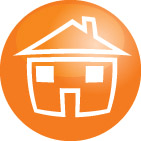 Local Offer: Your HomeLocal Offer: Your HomeLocal Offer: Your HomeLocal Offer: Your HomeLocal Offer: Your HomeLocal Offer: Your HomeLocal Offer: Your HomeLocal Offer: Your HomeLocal Offer: Your HomeWe will ensure that you have a decent and safe home to live in that is suitable to your needs and affordable.We will strive using renewable technologies to make your home as energy efficient and affordable as possible.If you are disabled, we will help you adapt your home to suit your needs, or where your home is too large for you; to assist you in moving to a smaller home that is suitable or capable of adapting to your needs.We will repair your home promptly, and improve it when required. We will make appointments and try to fix faults first time. Where we cannot fix the repair right first visit we will keep you informed of what is happening until we do complete the work.We will ensure that you have a decent and safe home to live in that is suitable to your needs and affordable.We will strive using renewable technologies to make your home as energy efficient and affordable as possible.If you are disabled, we will help you adapt your home to suit your needs, or where your home is too large for you; to assist you in moving to a smaller home that is suitable or capable of adapting to your needs.We will repair your home promptly, and improve it when required. We will make appointments and try to fix faults first time. Where we cannot fix the repair right first visit we will keep you informed of what is happening until we do complete the work.We will ensure that you have a decent and safe home to live in that is suitable to your needs and affordable.We will strive using renewable technologies to make your home as energy efficient and affordable as possible.If you are disabled, we will help you adapt your home to suit your needs, or where your home is too large for you; to assist you in moving to a smaller home that is suitable or capable of adapting to your needs.We will repair your home promptly, and improve it when required. We will make appointments and try to fix faults first time. Where we cannot fix the repair right first visit we will keep you informed of what is happening until we do complete the work.We will ensure that you have a decent and safe home to live in that is suitable to your needs and affordable.We will strive using renewable technologies to make your home as energy efficient and affordable as possible.If you are disabled, we will help you adapt your home to suit your needs, or where your home is too large for you; to assist you in moving to a smaller home that is suitable or capable of adapting to your needs.We will repair your home promptly, and improve it when required. We will make appointments and try to fix faults first time. Where we cannot fix the repair right first visit we will keep you informed of what is happening until we do complete the work.We will ensure that you have a decent and safe home to live in that is suitable to your needs and affordable.We will strive using renewable technologies to make your home as energy efficient and affordable as possible.If you are disabled, we will help you adapt your home to suit your needs, or where your home is too large for you; to assist you in moving to a smaller home that is suitable or capable of adapting to your needs.We will repair your home promptly, and improve it when required. We will make appointments and try to fix faults first time. Where we cannot fix the repair right first visit we will keep you informed of what is happening until we do complete the work.We will ensure that you have a decent and safe home to live in that is suitable to your needs and affordable.We will strive using renewable technologies to make your home as energy efficient and affordable as possible.If you are disabled, we will help you adapt your home to suit your needs, or where your home is too large for you; to assist you in moving to a smaller home that is suitable or capable of adapting to your needs.We will repair your home promptly, and improve it when required. We will make appointments and try to fix faults first time. Where we cannot fix the repair right first visit we will keep you informed of what is happening until we do complete the work.We will ensure that you have a decent and safe home to live in that is suitable to your needs and affordable.We will strive using renewable technologies to make your home as energy efficient and affordable as possible.If you are disabled, we will help you adapt your home to suit your needs, or where your home is too large for you; to assist you in moving to a smaller home that is suitable or capable of adapting to your needs.We will repair your home promptly, and improve it when required. We will make appointments and try to fix faults first time. Where we cannot fix the repair right first visit we will keep you informed of what is happening until we do complete the work.We will ensure that you have a decent and safe home to live in that is suitable to your needs and affordable.We will strive using renewable technologies to make your home as energy efficient and affordable as possible.If you are disabled, we will help you adapt your home to suit your needs, or where your home is too large for you; to assist you in moving to a smaller home that is suitable or capable of adapting to your needs.We will repair your home promptly, and improve it when required. We will make appointments and try to fix faults first time. Where we cannot fix the repair right first visit we will keep you informed of what is happening until we do complete the work.We will ensure that you have a decent and safe home to live in that is suitable to your needs and affordable.We will strive using renewable technologies to make your home as energy efficient and affordable as possible.If you are disabled, we will help you adapt your home to suit your needs, or where your home is too large for you; to assist you in moving to a smaller home that is suitable or capable of adapting to your needs.We will repair your home promptly, and improve it when required. We will make appointments and try to fix faults first time. Where we cannot fix the repair right first visit we will keep you informed of what is happening until we do complete the work.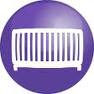 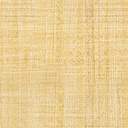 Quality & ImprovementsYear End 2016/17TopQuartileTarget2017/18Qtr 1Qtr 2Qtr 3Qtr 4PI Against TargetTrendPercentage of homes meeting DHSPercentage of homes meeting DHS100%100%100%100%100%100%100%GTenant satisfaction with improvements to homesTenant satisfaction with improvements to homes100%NA95%NA100%98.79%97.93%GProgress in delivery of DHS Work Streams: % On TargetProgress in delivery of DHS Work Streams: % On Target100%NA100%86%88.37%99%100%GMajor WorksMajor WorksYear End 2016/17TopQuartileTarget2017/18Qtr 1Qtr 2Qtr 3Qtr 4PI Against TargetTrendAverage Time to Complete Major Repairs (calendar days)Average Time to Complete Major Repairs (calendar days)7.03NA<129.9112.1231.9531.31R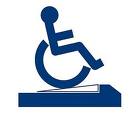 Aids & AdaptationsYear End 2016/17TopQuartileTarget2017/18Qtr 1Qtr 2Qtr 3Qtr 4PI Against TargetTrendNo. of weeks for bdht OT to complete an assessment from initial referral date.No. of weeks for bdht OT to complete an assessment from initial referral date.18NANot Set172020.8821.16NASatisfaction with aids and adaptation serviceSatisfaction with aids and adaptation service100%NA95%100%100%100%100%GNumber of adaptations carried out by CRT without an OT assessment (MWWD)Number of adaptations carried out by CRT without an OT assessment (MWWD)9%NA>35%0%0%0%0%R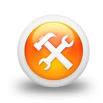 Response RepairsYear End 2016/17TopQuartileTarget2017/18Qtr 1Qtr 2Qtr 3Qtr 4PI Against TargetTrendRepair Jobs Completed by AppointmentRepair Jobs Completed by AppointmentNANA99%99.35%99.62%99.69%99.74%GResponse Repair Appointments KeptResponse Repair Appointments KeptNA99.66%99%97.96%98.98%98.09%97.65%AResponse Repairs Completed Right First VisitResponse Repairs Completed Right First VisitNA96.38%98%97.69%98.35%96.51%93.99%REmergency, repairs completed within target.Emergency, repairs completed within target.100%NA100%100%100%100%100%GSatisfaction with Repair Carried OutSatisfaction with Repair Carried Out99%88.71%96%98.69%99.52%99.44%99.44%G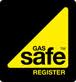 Gas ServicingYear End 2016/17TopQuartileTarget2017/18Qtr 1Qtr 2Qtr 3Qtr 4PI Against TargetTrendHomes with a valid gas safety certificateHomes with a valid gas safety certificate100%100%100%99.94%99.97%100%99.23%R% of Gas Repairs Completed Right First Visit% of Gas Repairs Completed Right First Visit99.62%NA98%99.47%92.09%86.03%86.56%RGas Out of Hours: % of Call-Outs Where Boiler Left WorkingGas Out of Hours: % of Call-Outs Where Boiler Left Working87.50%NA91%92.16%92.86%90%89.22%ARepairs Right First Visit: The percentage of repairs completed right first visit this year has fallen, this is due to a change in definition being applied by bdht (compared to previous years). The new definition allows for no exclusions and provides bdht with a customer perspective of all repairs completed. To improve performance the Repairs Teams are looking to provide more flexible appointment slots to enable more complex jobs tom be completed without need for a secondary visit, review van stocks to minimise need to order in parts and review Travis Perkins shelf-stock to ensure frequently needed parts are always available.Repairs Right First Visit: The percentage of repairs completed right first visit this year has fallen, this is due to a change in definition being applied by bdht (compared to previous years). The new definition allows for no exclusions and provides bdht with a customer perspective of all repairs completed. To improve performance the Repairs Teams are looking to provide more flexible appointment slots to enable more complex jobs tom be completed without need for a secondary visit, review van stocks to minimise need to order in parts and review Travis Perkins shelf-stock to ensure frequently needed parts are always available.Repairs Right First Visit: The percentage of repairs completed right first visit this year has fallen, this is due to a change in definition being applied by bdht (compared to previous years). The new definition allows for no exclusions and provides bdht with a customer perspective of all repairs completed. To improve performance the Repairs Teams are looking to provide more flexible appointment slots to enable more complex jobs tom be completed without need for a secondary visit, review van stocks to minimise need to order in parts and review Travis Perkins shelf-stock to ensure frequently needed parts are always available.Repairs Right First Visit: The percentage of repairs completed right first visit this year has fallen, this is due to a change in definition being applied by bdht (compared to previous years). The new definition allows for no exclusions and provides bdht with a customer perspective of all repairs completed. To improve performance the Repairs Teams are looking to provide more flexible appointment slots to enable more complex jobs tom be completed without need for a secondary visit, review van stocks to minimise need to order in parts and review Travis Perkins shelf-stock to ensure frequently needed parts are always available.Repairs Right First Visit: The percentage of repairs completed right first visit this year has fallen, this is due to a change in definition being applied by bdht (compared to previous years). The new definition allows for no exclusions and provides bdht with a customer perspective of all repairs completed. To improve performance the Repairs Teams are looking to provide more flexible appointment slots to enable more complex jobs tom be completed without need for a secondary visit, review van stocks to minimise need to order in parts and review Travis Perkins shelf-stock to ensure frequently needed parts are always available.Repairs Right First Visit: The percentage of repairs completed right first visit this year has fallen, this is due to a change in definition being applied by bdht (compared to previous years). The new definition allows for no exclusions and provides bdht with a customer perspective of all repairs completed. To improve performance the Repairs Teams are looking to provide more flexible appointment slots to enable more complex jobs tom be completed without need for a secondary visit, review van stocks to minimise need to order in parts and review Travis Perkins shelf-stock to ensure frequently needed parts are always available.Repairs Right First Visit: The percentage of repairs completed right first visit this year has fallen, this is due to a change in definition being applied by bdht (compared to previous years). The new definition allows for no exclusions and provides bdht with a customer perspective of all repairs completed. To improve performance the Repairs Teams are looking to provide more flexible appointment slots to enable more complex jobs tom be completed without need for a secondary visit, review van stocks to minimise need to order in parts and review Travis Perkins shelf-stock to ensure frequently needed parts are always available.Repairs Right First Visit: The percentage of repairs completed right first visit this year has fallen, this is due to a change in definition being applied by bdht (compared to previous years). The new definition allows for no exclusions and provides bdht with a customer perspective of all repairs completed. To improve performance the Repairs Teams are looking to provide more flexible appointment slots to enable more complex jobs tom be completed without need for a secondary visit, review van stocks to minimise need to order in parts and review Travis Perkins shelf-stock to ensure frequently needed parts are always available.Repairs Right First Visit: The percentage of repairs completed right first visit this year has fallen, this is due to a change in definition being applied by bdht (compared to previous years). The new definition allows for no exclusions and provides bdht with a customer perspective of all repairs completed. To improve performance the Repairs Teams are looking to provide more flexible appointment slots to enable more complex jobs tom be completed without need for a secondary visit, review van stocks to minimise need to order in parts and review Travis Perkins shelf-stock to ensure frequently needed parts are always available.Repairs Right First Visit: The percentage of repairs completed right first visit this year has fallen, this is due to a change in definition being applied by bdht (compared to previous years). The new definition allows for no exclusions and provides bdht with a customer perspective of all repairs completed. To improve performance the Repairs Teams are looking to provide more flexible appointment slots to enable more complex jobs tom be completed without need for a secondary visit, review van stocks to minimise need to order in parts and review Travis Perkins shelf-stock to ensure frequently needed parts are always available.Repairs Right First Visit: The percentage of repairs completed right first visit this year has fallen, this is due to a change in definition being applied by bdht (compared to previous years). The new definition allows for no exclusions and provides bdht with a customer perspective of all repairs completed. To improve performance the Repairs Teams are looking to provide more flexible appointment slots to enable more complex jobs tom be completed without need for a secondary visit, review van stocks to minimise need to order in parts and review Travis Perkins shelf-stock to ensure frequently needed parts are always available.StandardTenancy Standard: Allocations & Mutual ExchangeRequired Outcomes Required Outcomes 1.1 Registered providers shall let their homes in a fair, transparent and efficient way. They shall take into account the housing needs and aspirations of tenants and potential tenants. They shall demonstrate how their lettings:make the best use of available housing are compatible with the purpose of the housing contribute to local authorities’ strategic housing function and sustainable communities There should be clear application, decision-making and appeals processes. 1.2 Registered providers shall enable their tenants to gain access to opportunities to exchange their tenancy with that of another tenant, by way of internet-based mutual exchange services.1.1 Registered providers shall let their homes in a fair, transparent and efficient way. They shall take into account the housing needs and aspirations of tenants and potential tenants. They shall demonstrate how their lettings:make the best use of available housing are compatible with the purpose of the housing contribute to local authorities’ strategic housing function and sustainable communities There should be clear application, decision-making and appeals processes. 1.2 Registered providers shall enable their tenants to gain access to opportunities to exchange their tenancy with that of another tenant, by way of internet-based mutual exchange services.Specific ExpectationsSpecific ExpectationsRegistered providers shall co-operate with local authorities’ strategic housing function, and their duties to meet identified local housing needs. This includes assistance with local authorities’ homelessness duties, and through meeting obligations in nominations agreements.Registered providers shall develop and deliver services to address under-occupation and overcrowding in their homes, within the resources available to them. These services should be focused on the needs of their tenants, and will offer choices to them.Registered providers’ published policies shall include how they have made use of common housing registers, common allocations policies and local letting policies. Registered providers shall clearly set out, and be able to give reasons for, the criteria they use for excluding actual and potential tenants from consideration for allocations, mobility or mutual exchange schemes.Registered providers shall develop and deliver allocations processes in a way which supports their effective use by the full range of actual and potential tenants, including those with support needs, those who do not speak English as a first language and others who have difficulties with written English.Registered providers shall minimise the time that properties are empty between each letting. When doing this, they shall take into account the circumstances of the tenants who have been offered the propertiesRegistered providers shall record all lettings and sales as required by the Continuous Recording of Lettings (CORE) system.Registered providers shall provide tenants wishing to move with access to clear and relevant advice about their housing options.1.8 Registered providers shall subscribe to an internet based mutual exchange service (or pay the subscriptions of individual tenants who wish to exchange), allowing:a tenant to register an interest in arranging a mutual exchange through the mutual exchange service without payment of a fee the tenant to enter their current property details and the tenant’s requirements for the mutual exchange property they hope to obtain the tenant to be provided with the property details of those properties where a match occurs.1.9 Registered providers shall ensure the provider of the internet based mutual exchange service to which they subscribe is a signatory to an agreement, such as HomeSwap Direct, under which tenants can access matches across all (or the greatest practicable number of) Internet based mutual exchange services.1.10 Registered providers shall take reasonable steps to publicise the availability of any mutual exchange service(s) to which it subscribes to its tenants.1.11 Registered providers shall provide reasonable support in using the service to tenants who do not have access to the Internet.Registered providers shall co-operate with local authorities’ strategic housing function, and their duties to meet identified local housing needs. This includes assistance with local authorities’ homelessness duties, and through meeting obligations in nominations agreements.Registered providers shall develop and deliver services to address under-occupation and overcrowding in their homes, within the resources available to them. These services should be focused on the needs of their tenants, and will offer choices to them.Registered providers’ published policies shall include how they have made use of common housing registers, common allocations policies and local letting policies. Registered providers shall clearly set out, and be able to give reasons for, the criteria they use for excluding actual and potential tenants from consideration for allocations, mobility or mutual exchange schemes.Registered providers shall develop and deliver allocations processes in a way which supports their effective use by the full range of actual and potential tenants, including those with support needs, those who do not speak English as a first language and others who have difficulties with written English.Registered providers shall minimise the time that properties are empty between each letting. When doing this, they shall take into account the circumstances of the tenants who have been offered the propertiesRegistered providers shall record all lettings and sales as required by the Continuous Recording of Lettings (CORE) system.Registered providers shall provide tenants wishing to move with access to clear and relevant advice about their housing options.1.8 Registered providers shall subscribe to an internet based mutual exchange service (or pay the subscriptions of individual tenants who wish to exchange), allowing:a tenant to register an interest in arranging a mutual exchange through the mutual exchange service without payment of a fee the tenant to enter their current property details and the tenant’s requirements for the mutual exchange property they hope to obtain the tenant to be provided with the property details of those properties where a match occurs.1.9 Registered providers shall ensure the provider of the internet based mutual exchange service to which they subscribe is a signatory to an agreement, such as HomeSwap Direct, under which tenants can access matches across all (or the greatest practicable number of) Internet based mutual exchange services.1.10 Registered providers shall take reasonable steps to publicise the availability of any mutual exchange service(s) to which it subscribes to its tenants.1.11 Registered providers shall provide reasonable support in using the service to tenants who do not have access to the Internet.Bdht Compliance Position: CompliantBdht Compliance Position: Compliantbdht allocates housing in a fair, transparent and efficient manner through Home Choice Plus (a sub-regional choice based lettings scheme provided to our customers in conjunction with our local authority partner Bromsgrove District Council) and in conjunction with other local authority partners where we have developed social and affordable housing in other districts. Making best use of available housingDuring 2017/18 bdht re-let 333 homes. bdht allocates 75% of lettings (net of internal transfers) to local authority nominees. In total during 2017/18 bdht housed or prevented from becoming homeless 513 households.During 2017/18 bdht developed and acquired 114 new homes for rent or shared ownership. All social/affordable rent units are subject to nomination agreements with local authorities. Compatible with the purpose of the housingWhilst adhering to sub-regional Home Choice Plus policies, sufficient flexibility exists within the scheme for bdht to operate in accordance with our own policies which allow for local letting criteria to be taken in to account. These help us to sustain communities and ensure that we are fully responsive to the needs and aspirations of our prospective tenants. Properties are allocated in accordance with strict occupancy criteria to ensure best use of the available accommodation. This criterion was amended in 2012 to align with occupancy rules contained within the Welfare Reform Act. Bdht is able, under the Home Choice Plus policy to prioritise lettings to applicants who are “Community Contributors”, i.e. in work, education, volunteers, carers or foster parents/adopters.bdht employ an occupational therapist who works closely with the allocations team to ensure that adapted properties are matched with potential tenants requiring a property so adapted.Working with the local authority bdht officers work closely with the local authority strategic housing team and contribute to their housing strategy. bdht contribute to the development of housing strategy in our local areas in a number of ways, these have included:Providing a financial contribution toward a local housing market assessment;Active membership and leadership within the local strategic partnership.Attendance at strategic housing events;Consultation on proposed changes to the Allocations Policy.As part of the bdht strategy to mitigate the effects of welfare reform, bdht continue to work closely with the local Housing Benefit Team to identify bdht tenants impacted by the “bedroom tax”, benefit cap, LHA and the introduction of Universal Credit.Local authorities have a legal obligation to produce a Tenancy Strategy. During 2011/12 bdht worked closely with both Bromsgrove District Council & Redditch Borough Council in the production of their Tenancy Strategies. Bdht has given due regard to the local authorities Tenancy Strategy in production of a bdht Tenancy Policy (agreed by Board in March 2012 and revised in April 2014). This policy sets out bdht’s framework for implementing reforms required by the Localism Act 2011 (and is now incorporated within the Allocations & Tenancy Policy 2017). Decision making & appealsBdht operates an internal appeals process for bdht tenants in regard to decisions made under the lettings policies (including the Allocations, Assignment and Succession policies). The bdht complaints process is used to deal with other causes of dissatisfaction with the lettings service.Bdht also co-operates with the local authority appeals process for banding and homeless decisions where decisions are made by bdht on behalf of the local authority under contractual arrangements.1.1 Choice Based Lettings (as above). bdht also manage the homeless duty on behalf of Bromsgrove District Council (BDC). As part of this contract bdht officers assess homelessness duties, provide advice, assistance and practical support to potentially homeless customers. With partner agencies bdht gained DCLG status as a “Centre of Excellence” for youth homelessness.Under contract from BDC, bdht is charged during 2018 with the successful implementation of the requirements of the Homelessness Reduction Act 2017. Bdht will build on our existing commitments to homelessness prevention. During 2017/18 bdht prevented 89 households from becoming homeless. The table below summarises our performance in preventing homelessness since 2011.bdht has worked with BDC to reduce BDC reliance on temporary accommodation such as hostels to meet the needs of homeless households. As a result 3 out of 4 local authority hostels have been closed and replaced by self-contained units developed by bdht. Bdht has agreed to provide up to 39 units of temporary self-contained accommodation at any-time. 1.2 The Home Choice Plus policy operated by bdht gives priority for both under occupation and overcrowding within the banding structure. In order to minimise the impact of the Welfare Reform Act bdht are giving preference on CBL adverts to tenants needing to move to smaller accommodation due to welfare reform.Allocation criteria have also been amended within the Allocation & Tenancy Policy (to align with under-occupancy terms of the Welfare Reform Act) so that allocations will not be made where this would result in under-occupation as defined by the Welfare Reform Act. Despite these changes clients are still able, within the limits of the revised criteria, to choose on which actual properties they place a bid.1.3 CBL includes the common housing register, allocations policy and local letting criteria within the policy.Criteria for exclusion are set out in the Home Choice Plus policy and bdht Allocations & Tenancy policy1.4The Home Choice Plus Scheme was subject to a full Equality Impact Assessment as part of the scheme development. Documents and leaflets are available in different formats, including easy read. Translation and signing service is available. The Home Choice Plus website has a AAA rating for accessibility. One to one interviews are available and a specialist officer provides specific help for vulnerable customers. 1.5 During 2017/18 the bdht average re-let time for void properties at 23.17 days, lower than the average number of days taken (25 days) for organisations in the bdht benchmark group. 1.6 Core compliant. Reporting processes validated through internal audit in 2009 and 2015.1.7 Housing options interviews are offered to all applicants to ensure that customers are aware of all housing choices available to them before deciding which option(s) to pursue. During 2017/18 the bdht Housing Needs Team completed 656 housing option interviews. The table below compares this performance with the previous five years:1.8 Bdht work in partnership with “HomeSwapper”. This is a national internet based register of tenants who want to exchange tenancy. Promotional leaflets are available in reception and a link is provided from the bdht website.Tenants can register an interest under this scheme without payment of a fee as bdht pays the subscription fee. Bdht tenants are, therefore, able to do everything set out here under paragraph 1.8 without payment of a fee.During 2017/18 28 tenants swapped homes by mutual exchange. 1.9 The HomeSwapper scheme is compliant with this requirement.1.10 Homeswapper leaflet displayed at Reception and scheme promoted and signposted via website.Service standard for mutual exchange published and available from Reception or on request.Mutual exchange application form and “moving home” leaflet are available from Reception.1.11 Internet access provided at bdht offices to help customers access the HomeSwapper service. Housing Needs Officers and Support Officers will provide additional support where required.1.2 Bdht work in partnership with “HomeSwapper”. This is a national internet based register of tenants who want to exchange their tenancy. Promotional leaflets are available in reception and a link is provided from the bdht website.bdht allocates housing in a fair, transparent and efficient manner through Home Choice Plus (a sub-regional choice based lettings scheme provided to our customers in conjunction with our local authority partner Bromsgrove District Council) and in conjunction with other local authority partners where we have developed social and affordable housing in other districts. Making best use of available housingDuring 2017/18 bdht re-let 333 homes. bdht allocates 75% of lettings (net of internal transfers) to local authority nominees. In total during 2017/18 bdht housed or prevented from becoming homeless 513 households.During 2017/18 bdht developed and acquired 114 new homes for rent or shared ownership. All social/affordable rent units are subject to nomination agreements with local authorities. Compatible with the purpose of the housingWhilst adhering to sub-regional Home Choice Plus policies, sufficient flexibility exists within the scheme for bdht to operate in accordance with our own policies which allow for local letting criteria to be taken in to account. These help us to sustain communities and ensure that we are fully responsive to the needs and aspirations of our prospective tenants. Properties are allocated in accordance with strict occupancy criteria to ensure best use of the available accommodation. This criterion was amended in 2012 to align with occupancy rules contained within the Welfare Reform Act. Bdht is able, under the Home Choice Plus policy to prioritise lettings to applicants who are “Community Contributors”, i.e. in work, education, volunteers, carers or foster parents/adopters.bdht employ an occupational therapist who works closely with the allocations team to ensure that adapted properties are matched with potential tenants requiring a property so adapted.Working with the local authority bdht officers work closely with the local authority strategic housing team and contribute to their housing strategy. bdht contribute to the development of housing strategy in our local areas in a number of ways, these have included:Providing a financial contribution toward a local housing market assessment;Active membership and leadership within the local strategic partnership.Attendance at strategic housing events;Consultation on proposed changes to the Allocations Policy.As part of the bdht strategy to mitigate the effects of welfare reform, bdht continue to work closely with the local Housing Benefit Team to identify bdht tenants impacted by the “bedroom tax”, benefit cap, LHA and the introduction of Universal Credit.Local authorities have a legal obligation to produce a Tenancy Strategy. During 2011/12 bdht worked closely with both Bromsgrove District Council & Redditch Borough Council in the production of their Tenancy Strategies. Bdht has given due regard to the local authorities Tenancy Strategy in production of a bdht Tenancy Policy (agreed by Board in March 2012 and revised in April 2014). This policy sets out bdht’s framework for implementing reforms required by the Localism Act 2011 (and is now incorporated within the Allocations & Tenancy Policy 2017). Decision making & appealsBdht operates an internal appeals process for bdht tenants in regard to decisions made under the lettings policies (including the Allocations, Assignment and Succession policies). The bdht complaints process is used to deal with other causes of dissatisfaction with the lettings service.Bdht also co-operates with the local authority appeals process for banding and homeless decisions where decisions are made by bdht on behalf of the local authority under contractual arrangements.1.1 Choice Based Lettings (as above). bdht also manage the homeless duty on behalf of Bromsgrove District Council (BDC). As part of this contract bdht officers assess homelessness duties, provide advice, assistance and practical support to potentially homeless customers. With partner agencies bdht gained DCLG status as a “Centre of Excellence” for youth homelessness.Under contract from BDC, bdht is charged during 2018 with the successful implementation of the requirements of the Homelessness Reduction Act 2017. Bdht will build on our existing commitments to homelessness prevention. During 2017/18 bdht prevented 89 households from becoming homeless. The table below summarises our performance in preventing homelessness since 2011.bdht has worked with BDC to reduce BDC reliance on temporary accommodation such as hostels to meet the needs of homeless households. As a result 3 out of 4 local authority hostels have been closed and replaced by self-contained units developed by bdht. Bdht has agreed to provide up to 39 units of temporary self-contained accommodation at any-time. 1.2 The Home Choice Plus policy operated by bdht gives priority for both under occupation and overcrowding within the banding structure. In order to minimise the impact of the Welfare Reform Act bdht are giving preference on CBL adverts to tenants needing to move to smaller accommodation due to welfare reform.Allocation criteria have also been amended within the Allocation & Tenancy Policy (to align with under-occupancy terms of the Welfare Reform Act) so that allocations will not be made where this would result in under-occupation as defined by the Welfare Reform Act. Despite these changes clients are still able, within the limits of the revised criteria, to choose on which actual properties they place a bid.1.3 CBL includes the common housing register, allocations policy and local letting criteria within the policy.Criteria for exclusion are set out in the Home Choice Plus policy and bdht Allocations & Tenancy policy1.4The Home Choice Plus Scheme was subject to a full Equality Impact Assessment as part of the scheme development. Documents and leaflets are available in different formats, including easy read. Translation and signing service is available. The Home Choice Plus website has a AAA rating for accessibility. One to one interviews are available and a specialist officer provides specific help for vulnerable customers. 1.5 During 2017/18 the bdht average re-let time for void properties at 23.17 days, lower than the average number of days taken (25 days) for organisations in the bdht benchmark group. 1.6 Core compliant. Reporting processes validated through internal audit in 2009 and 2015.1.7 Housing options interviews are offered to all applicants to ensure that customers are aware of all housing choices available to them before deciding which option(s) to pursue. During 2017/18 the bdht Housing Needs Team completed 656 housing option interviews. The table below compares this performance with the previous five years:1.8 Bdht work in partnership with “HomeSwapper”. This is a national internet based register of tenants who want to exchange tenancy. Promotional leaflets are available in reception and a link is provided from the bdht website.Tenants can register an interest under this scheme without payment of a fee as bdht pays the subscription fee. Bdht tenants are, therefore, able to do everything set out here under paragraph 1.8 without payment of a fee.During 2017/18 28 tenants swapped homes by mutual exchange. 1.9 The HomeSwapper scheme is compliant with this requirement.1.10 Homeswapper leaflet displayed at Reception and scheme promoted and signposted via website.Service standard for mutual exchange published and available from Reception or on request.Mutual exchange application form and “moving home” leaflet are available from Reception.1.11 Internet access provided at bdht offices to help customers access the HomeSwapper service. Housing Needs Officers and Support Officers will provide additional support where required.1.2 Bdht work in partnership with “HomeSwapper”. This is a national internet based register of tenants who want to exchange their tenancy. Promotional leaflets are available in reception and a link is provided from the bdht website.Recommendations for improvementRecommendations for improvementStandardTenancy Standard; TenureRequired OutcomeRequired Outcome2.1 Registered providers shall offer tenancies or terms of occupation which are compatible with the purpose of the accommodation, the needs of individual households, the sustainability of the community, and the efficient use of their housing stock.2.2 They shall meet all applicable statutory and legal requirements in relation to the form and use of tenancy agreements or terms of occupation.2.1 Registered providers shall offer tenancies or terms of occupation which are compatible with the purpose of the accommodation, the needs of individual households, the sustainability of the community, and the efficient use of their housing stock.2.2 They shall meet all applicable statutory and legal requirements in relation to the form and use of tenancy agreements or terms of occupation.Specific ExpectationsSpecific Expectations2.1 Registered providers shall publish clear and accessible policies which outline their approach to tenancy management, including interventions to sustain tenancies and prevent unnecessary evictions, and tackling tenancy fraud, and set out:2.1.1 The type of tenancies they will grant.
2.1.2 Where they grant tenancies for a fixed term, the length of those terms.
2.1.3 The circumstances in which they will grant tenancies of a particular type.
2.1.4 Any exceptional circumstances in which they will grant fixed term tenancies for a term of less than five years in general needs housing following any probationary period.
2.1.5 The circumstances in which they may or may not grant another tenancy on the expiry of the fixed term, in the same property or in a different property.2.1.6 The way in which a tenant or prospective tenant may appeal against or complain about the length of fixed term tenancy offered and the type of tenancy offered, and against a decision not to grant another tenancy on the expiry of the fixed term.
2.1.7 Their policy on taking into account the needs of those households who are vulnerable by reason of age, disability or illness, and households with children, including through the provision of tenancies which provide a reasonable degree of stability.
2.1.8 The advice and assistance they will give to tenants on finding alternative accommodation in the event that they decide not to grant another tenancy.
2.1.9 Their policy on granting discretionary succession rights, taking account of the needs of vulnerable household members.2.2 Registered providers must grant general needs tenants a periodic secure or assured (excluding periodic assured shorthold) tenancy, or a tenancy for a minimum fixed term of five years, or exceptionally, a tenancy for a minimum fixed term of no less than two years, in addition to any probationary tenancy period.2.3 Before a fixed term tenancy ends, registered providers shall provide notice in writing to the tenant stating either that they propose to grant another tenancy on the expiry of the existing fixed term or that they propose to end the tenancy.2.4 Where registered providers use probationary tenancies, these shall be for a maximum of 12 months, or a maximum of 18 months where reasons for extending the probationary period have been given and where the tenant has the opportunity to request a review.2.5 Where registered providers choose to let homes on fixed term tenancies (including under Affordable Rent terms), they shall offer reasonable advice and assistance to those tenants where that tenancy ends.2.6 Registered providers shall make sure that the home continues to be occupied by the tenant they let the home to in accordance with the requirements of the relevant tenancy agreement, for the duration of the tenancy, allowing for regulatory requirements about participation in mutual exchange schemes.2.7 Registered providers shall develop and provide services that will support tenants to maintain their tenancy and prevent unnecessary evictions.2.8 Registered providers shall grant those who were social housing tenants on the day on which section 154 of the Localism Act 2011 comes into force, and have remained social housing tenants since that date, a tenancy with no less security where they choose to move to another social rented home, whether with the same or another landlord. (This requirement does not apply where tenants choose to move to accommodation let on Affordable Rent terms).2.9 Registered providers shall grant tenants who have been moved into alternative accommodation during any redevelopment or other works a tenancy with no less security of tenure on their return to settled accommodation.2.1 Registered providers shall publish clear and accessible policies which outline their approach to tenancy management, including interventions to sustain tenancies and prevent unnecessary evictions, and tackling tenancy fraud, and set out:2.1.1 The type of tenancies they will grant.
2.1.2 Where they grant tenancies for a fixed term, the length of those terms.
2.1.3 The circumstances in which they will grant tenancies of a particular type.
2.1.4 Any exceptional circumstances in which they will grant fixed term tenancies for a term of less than five years in general needs housing following any probationary period.
2.1.5 The circumstances in which they may or may not grant another tenancy on the expiry of the fixed term, in the same property or in a different property.2.1.6 The way in which a tenant or prospective tenant may appeal against or complain about the length of fixed term tenancy offered and the type of tenancy offered, and against a decision not to grant another tenancy on the expiry of the fixed term.
2.1.7 Their policy on taking into account the needs of those households who are vulnerable by reason of age, disability or illness, and households with children, including through the provision of tenancies which provide a reasonable degree of stability.
2.1.8 The advice and assistance they will give to tenants on finding alternative accommodation in the event that they decide not to grant another tenancy.
2.1.9 Their policy on granting discretionary succession rights, taking account of the needs of vulnerable household members.2.2 Registered providers must grant general needs tenants a periodic secure or assured (excluding periodic assured shorthold) tenancy, or a tenancy for a minimum fixed term of five years, or exceptionally, a tenancy for a minimum fixed term of no less than two years, in addition to any probationary tenancy period.2.3 Before a fixed term tenancy ends, registered providers shall provide notice in writing to the tenant stating either that they propose to grant another tenancy on the expiry of the existing fixed term or that they propose to end the tenancy.2.4 Where registered providers use probationary tenancies, these shall be for a maximum of 12 months, or a maximum of 18 months where reasons for extending the probationary period have been given and where the tenant has the opportunity to request a review.2.5 Where registered providers choose to let homes on fixed term tenancies (including under Affordable Rent terms), they shall offer reasonable advice and assistance to those tenants where that tenancy ends.2.6 Registered providers shall make sure that the home continues to be occupied by the tenant they let the home to in accordance with the requirements of the relevant tenancy agreement, for the duration of the tenancy, allowing for regulatory requirements about participation in mutual exchange schemes.2.7 Registered providers shall develop and provide services that will support tenants to maintain their tenancy and prevent unnecessary evictions.2.8 Registered providers shall grant those who were social housing tenants on the day on which section 154 of the Localism Act 2011 comes into force, and have remained social housing tenants since that date, a tenancy with no less security where they choose to move to another social rented home, whether with the same or another landlord. (This requirement does not apply where tenants choose to move to accommodation let on Affordable Rent terms).2.9 Registered providers shall grant tenants who have been moved into alternative accommodation during any redevelopment or other works a tenancy with no less security of tenure on their return to settled accommodation.Bdht Compliance Position: CompliantBdht Compliance Position: Compliant2.1 The original Tenancy Policy was developed in liaison with BDC & RBC to align with the Tenancy Strategy of these authorities.In May 2017 the Board of bdht agreed a new Allocation and Tenancy Policy consolidating both allocation and tenancy policies into a single document. This Policy was subject to further review and amendment by Board in March 2018.The Allocation and Tenancy Policy sets out:offer criteria, including size, suitability and age criteria;grounds on which offers will be withheld including reasons where an offer of accommodation may not be made to an applicant in order that tenancies are both suitable and sustainableoperation of Local Lettings Plans;allocations to sheltered and extra care schemes;internal transfers, management moves and decants;lettings to staff, Board members and involved residents;operation of starter tenancies;use of fixed term tenancies;factors applicable in determination of the length of any fixed term tenancy offered, including occupancy criteria;renewal of fixed term tenancies, including management and income criteria applied;designation of homes at “social rent” and “affordable rent”;right to appeal decisions made under the policy.2.1 The Allocations and Tenancy Policy sets out the type of tenancy bdht will grant in particular circumstances. bdht also has additional policies such as the:Vulnerable Tenants Policy;ASB Policy;Neighbourhood Management Policy;Anti-Fraud Policy, andRent Arrears Policythese outline the bdht approach to community interventions, tenancy sustainment, prevention of eviction and tenancy fraud.2.1.1, 2.1.2, 2.1.3, 2.1.4, and 2.1.5 Set out within the Allocation and Tenancy Policy2.1.6 Set out in the Allocation and Tenancy Policy and within the Appeals Procedure2.1.7 Set out within the Allocation and Tenancy Policy.2.1. 8 Set out within the Allocation and Tenancy Policy.2.1.9 Rights of Succession are set out in the Succession Policy and tenancy agreements. Under the Allocation and Tenancy Policy where an applicant does not have the right to succeed a bdht property, however, bdht believe that there would be a duty under Part VII of the Housing Act, should they become homeless, bdht may consider offering a management move.   2.2 Under the Allocation and Tenancy Policy fixed term tenancies only apply to general needs properties (except when sheltered housing is let to an applicant with unsold equity in a property that they could use to meet their housing need in the future.  In these circumstances a fixed term assured shorthold tenancy of a minimum of 2 years will be offered.the standard fixed term is five years;two year fixed term tenancies will be granted only in exceptional circumstances, which are specified in the Policy.2.3 Under the Allocation and Tenancy PolicyFixed term tenancies will be reviewed during the last year of the tenancy term and a decision letter, which will include the reason for non-renewal, will be delivered to the tenant a minimum of 6 months prior to the end of the original term of tenancy.Decisions to renew the tenancy and the length of the new tenancy will be delivered to the tenant 6 months prior to the end of the original tenancy.2.4 Starter tenancies are offered to all new tenants and are for a minimum of 12 months with the ability to extend up to 18 months if there have been any breaches of tenancy (Allocations and Tenancy policy).2.5 This requirement is set out in the Allocations and Tenancy Policy.2.6 All new tenants provide a photo identification at sign-up and this is retained on the tenancy file for future reference. All new general needs tenants receive enhanced housing management services for the first year of tenancy via the Tenancy Sustainment Service or (for tenants residing in sheltered housing schemes) from the Sheltered Living Team.Subletting information is included in the tenancy agreement. bdht have a sub-letting procedure. We manage this on a case by case basis. Bdht is a founding member of the Mercian Tenancy Fraud Forum, which is a consortium of Registered Providers in the West Midlands and hosted by Powys County Council. Presentations given by member organisations have outlined best practice, including participation in the National Fraud Initiative, and involvement from specialist legal providers (e.g. implementation of Unlawful Profit Orders). Membership in this consortium also includes performance benchmarking, and sharing of learning.bdht are members of an internet based national HomeSwapper.2.7 Tenants are helped to maintain tenancies through the work of the Community First Team, Financial Inclusion Team, Tenancy Sustainment Service and Sheltered Living Service.The Financial Inclusion team provides advice, assistance and sign-posting to specialist services where tenancies could fail financially, and was expanded to provide detailed advice and support to tenants impacted by the effects of welfare reform.The ASB and tenancy management policies stress the need to prevent eviction wherever possible using non-legal tools such as “community interventions” in the first instance. 2.8 bdht complies with this requirement.2.9 bdht complies with this requirement.The Tenancy Policy (as incorporated into the Allocations and Tenancy Policy) and tenancy agreements have been reviewed by solicitors to ensure legal and regulatory compliance.2.1 The original Tenancy Policy was developed in liaison with BDC & RBC to align with the Tenancy Strategy of these authorities.In May 2017 the Board of bdht agreed a new Allocation and Tenancy Policy consolidating both allocation and tenancy policies into a single document. This Policy was subject to further review and amendment by Board in March 2018.The Allocation and Tenancy Policy sets out:offer criteria, including size, suitability and age criteria;grounds on which offers will be withheld including reasons where an offer of accommodation may not be made to an applicant in order that tenancies are both suitable and sustainableoperation of Local Lettings Plans;allocations to sheltered and extra care schemes;internal transfers, management moves and decants;lettings to staff, Board members and involved residents;operation of starter tenancies;use of fixed term tenancies;factors applicable in determination of the length of any fixed term tenancy offered, including occupancy criteria;renewal of fixed term tenancies, including management and income criteria applied;designation of homes at “social rent” and “affordable rent”;right to appeal decisions made under the policy.2.1 The Allocations and Tenancy Policy sets out the type of tenancy bdht will grant in particular circumstances. bdht also has additional policies such as the:Vulnerable Tenants Policy;ASB Policy;Neighbourhood Management Policy;Anti-Fraud Policy, andRent Arrears Policythese outline the bdht approach to community interventions, tenancy sustainment, prevention of eviction and tenancy fraud.2.1.1, 2.1.2, 2.1.3, 2.1.4, and 2.1.5 Set out within the Allocation and Tenancy Policy2.1.6 Set out in the Allocation and Tenancy Policy and within the Appeals Procedure2.1.7 Set out within the Allocation and Tenancy Policy.2.1. 8 Set out within the Allocation and Tenancy Policy.2.1.9 Rights of Succession are set out in the Succession Policy and tenancy agreements. Under the Allocation and Tenancy Policy where an applicant does not have the right to succeed a bdht property, however, bdht believe that there would be a duty under Part VII of the Housing Act, should they become homeless, bdht may consider offering a management move.   2.2 Under the Allocation and Tenancy Policy fixed term tenancies only apply to general needs properties (except when sheltered housing is let to an applicant with unsold equity in a property that they could use to meet their housing need in the future.  In these circumstances a fixed term assured shorthold tenancy of a minimum of 2 years will be offered.the standard fixed term is five years;two year fixed term tenancies will be granted only in exceptional circumstances, which are specified in the Policy.2.3 Under the Allocation and Tenancy PolicyFixed term tenancies will be reviewed during the last year of the tenancy term and a decision letter, which will include the reason for non-renewal, will be delivered to the tenant a minimum of 6 months prior to the end of the original term of tenancy.Decisions to renew the tenancy and the length of the new tenancy will be delivered to the tenant 6 months prior to the end of the original tenancy.2.4 Starter tenancies are offered to all new tenants and are for a minimum of 12 months with the ability to extend up to 18 months if there have been any breaches of tenancy (Allocations and Tenancy policy).2.5 This requirement is set out in the Allocations and Tenancy Policy.2.6 All new tenants provide a photo identification at sign-up and this is retained on the tenancy file for future reference. All new general needs tenants receive enhanced housing management services for the first year of tenancy via the Tenancy Sustainment Service or (for tenants residing in sheltered housing schemes) from the Sheltered Living Team.Subletting information is included in the tenancy agreement. bdht have a sub-letting procedure. We manage this on a case by case basis. Bdht is a founding member of the Mercian Tenancy Fraud Forum, which is a consortium of Registered Providers in the West Midlands and hosted by Powys County Council. Presentations given by member organisations have outlined best practice, including participation in the National Fraud Initiative, and involvement from specialist legal providers (e.g. implementation of Unlawful Profit Orders). Membership in this consortium also includes performance benchmarking, and sharing of learning.bdht are members of an internet based national HomeSwapper.2.7 Tenants are helped to maintain tenancies through the work of the Community First Team, Financial Inclusion Team, Tenancy Sustainment Service and Sheltered Living Service.The Financial Inclusion team provides advice, assistance and sign-posting to specialist services where tenancies could fail financially, and was expanded to provide detailed advice and support to tenants impacted by the effects of welfare reform.The ASB and tenancy management policies stress the need to prevent eviction wherever possible using non-legal tools such as “community interventions” in the first instance. 2.8 bdht complies with this requirement.2.9 bdht complies with this requirement.The Tenancy Policy (as incorporated into the Allocations and Tenancy Policy) and tenancy agreements have been reviewed by solicitors to ensure legal and regulatory compliance.Recommendations for improvementRecommendations for improvementNone.None.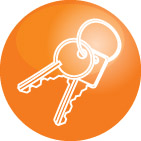 Local Offer: Your ChoicesLocal Offer: Your ChoicesLocal Offer: Your ChoicesLocal Offer: Your ChoicesLocal Offer: Your ChoicesLocal Offer: Your ChoicesLocal Offer: Your ChoicesLocal Offer: Your ChoicesLocal Offer: Your ChoicesTo house local people, we aim to build as many new homes in Bromsgrove as we can. We will give you as much choice as possible, to find the most suitable, affordable home.We will work with you to prevent you becoming homeless, or find solutions if you are.We will offer you a tenancy that meets your current housing need; for a period appropriate to your needs.If you are affected by welfare reform we will work with you and provide support.To house local people, we aim to build as many new homes in Bromsgrove as we can. We will give you as much choice as possible, to find the most suitable, affordable home.We will work with you to prevent you becoming homeless, or find solutions if you are.We will offer you a tenancy that meets your current housing need; for a period appropriate to your needs.If you are affected by welfare reform we will work with you and provide support.To house local people, we aim to build as many new homes in Bromsgrove as we can. We will give you as much choice as possible, to find the most suitable, affordable home.We will work with you to prevent you becoming homeless, or find solutions if you are.We will offer you a tenancy that meets your current housing need; for a period appropriate to your needs.If you are affected by welfare reform we will work with you and provide support.To house local people, we aim to build as many new homes in Bromsgrove as we can. We will give you as much choice as possible, to find the most suitable, affordable home.We will work with you to prevent you becoming homeless, or find solutions if you are.We will offer you a tenancy that meets your current housing need; for a period appropriate to your needs.If you are affected by welfare reform we will work with you and provide support.To house local people, we aim to build as many new homes in Bromsgrove as we can. We will give you as much choice as possible, to find the most suitable, affordable home.We will work with you to prevent you becoming homeless, or find solutions if you are.We will offer you a tenancy that meets your current housing need; for a period appropriate to your needs.If you are affected by welfare reform we will work with you and provide support.To house local people, we aim to build as many new homes in Bromsgrove as we can. We will give you as much choice as possible, to find the most suitable, affordable home.We will work with you to prevent you becoming homeless, or find solutions if you are.We will offer you a tenancy that meets your current housing need; for a period appropriate to your needs.If you are affected by welfare reform we will work with you and provide support.To house local people, we aim to build as many new homes in Bromsgrove as we can. We will give you as much choice as possible, to find the most suitable, affordable home.We will work with you to prevent you becoming homeless, or find solutions if you are.We will offer you a tenancy that meets your current housing need; for a period appropriate to your needs.If you are affected by welfare reform we will work with you and provide support.To house local people, we aim to build as many new homes in Bromsgrove as we can. We will give you as much choice as possible, to find the most suitable, affordable home.We will work with you to prevent you becoming homeless, or find solutions if you are.We will offer you a tenancy that meets your current housing need; for a period appropriate to your needs.If you are affected by welfare reform we will work with you and provide support.To house local people, we aim to build as many new homes in Bromsgrove as we can. We will give you as much choice as possible, to find the most suitable, affordable home.We will work with you to prevent you becoming homeless, or find solutions if you are.We will offer you a tenancy that meets your current housing need; for a period appropriate to your needs.If you are affected by welfare reform we will work with you and provide support.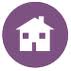 DevelopmentYear End 2016/17TopQuartileTarget2017/18Qtr 1Qtr 2Qtr 3Qtr 4PI Against TargetTrendNumber of new homes developed/acquiredNumber of new homes developed/acquired137NA75204164114GSatisfaction with quality of new homeSatisfaction with quality of new home100%NA100%100%100%100%100%GPercentage of repair orders completed during the “defects” period; completed within 30 calendar daysPercentage of repair orders completed during the “defects” period; completed within 30 calendar days86%NA90%93%88.46%85.98%87.50%ARe-letsYear End 2016/17TopQuartileTarget2017/18Qtr 1Qtr 2Qtr 3Qtr 4PI Against TargetTrendSatisfaction with condition of re-let home – did property meet letting standardSatisfaction with condition of re-let home – did property meet letting standard88%NA90%100%100%95.83%95%GSatisfaction with the overall allocation processSatisfaction with the overall allocation process94%NA95%100%100%97.37%98.33%G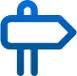 PreventionYear End 2016/17TopQuartileTarget2017/18Qtr 1Qtr 2Qtr 3Qtr 4PI Against TargetTrendNumber of households prevented from becoming homelessNumber of households prevented from becoming homeless66NA6022446789GStandardNeighbourhood & Community Standard: Neighbourhood ManagementRequired Outcomes Required Outcomes Registered providers shall keep the neighbourhood and communal areas associated with the homes that they own clean and safe. They shall work in partnership with their tenants and other providers and public bodies where it is effective to do so.Registered providers shall keep the neighbourhood and communal areas associated with the homes that they own clean and safe. They shall work in partnership with their tenants and other providers and public bodies where it is effective to do so.Specific ExpectationsSpecific Expectations1.1Registered providers shall consult with tenants in developing a published policy for maintaining and improving the neighbourhoods associated with their homes. This applies where the registered provider has a responsibility (either exclusively or in part) for the condition of that neighbourhood. The policy shall include any communal areas associated with the registered provider’s homes.1.1Registered providers shall consult with tenants in developing a published policy for maintaining and improving the neighbourhoods associated with their homes. This applies where the registered provider has a responsibility (either exclusively or in part) for the condition of that neighbourhood. The policy shall include any communal areas associated with the registered provider’s homes.Bdht Compliance Position: CompliantBdht Compliance Position: CompliantBdht amalgamated a number of estate based policies into an over-arching Neighbourhood Management Policy in 2011, this was reviewed in May 2015.In response to priorities identified by tenants, bdht employ contractors to deal with fly tipping, graffiti and street cleansing to ensure our estates are clean. During 2017/18 26 trained Tenant Grounds Maintenance Inspectors carried out 200 assessments checking that the grounds maintenance contractor had undertaken work in accordance with the contract specification. Similarly 24 Tenant Cleaning inspectors checked on the standard of cleaning in communal areas on 435 occasions. Findings are reported to Environmental Services Team including any required works to meet standards. A summary report is provided to the Tenant Panel on a quarterly basis.Inspector scores show a high level of compliance with contract during 2017/18:Grounds maintenance – grass cutting – 95% satisfaction with quality of cutCommunal cleaning – 97% of cleaning requirements met.bdht are members of the local Community Safety Partnership, access to police and partners information enables bdht to work proactively and collaboratively. The bdht Estates Officer undertakes estate walkabouts on a cyclical basis (frequency is determined by a risk assessment) to identify issues of concern and feedback to customers. Tenants, residents and representatives of partner agencies are all invited to participate. The Neighbourhood & Community Directorate lead bdht efforts to obtain tenant feedback on community matters at a series of community fun days held during the summer each year since 2015. These will be repeated during 2018/19. Grounds MaintenanceAll grounds maintenance work is undertaken by external contractor. Compliance with contracts is managed by the Environmental Services Team.Satisfaction with the grounds maintenance service is high (see Grounds Maintenance inspector scores shown above). Members of the Environmental Services Team also undertake compliance checks.During 2017/18 bdht received one complaint about this service.Fly-TippingRemoval of fly-tipping is important in maintaining both the visual appearance of estates but also ensuring that any health hazards are removed.  100% of fly-tipping reported to bdht was removed within our 5 working day target.During 2017/18 bdht received 0 complaints about failure to remove fly-tipping.Housing Officers are working in partnership with Bromsgrove District Council to co-ordinate an approach to tackling fly-tipping. Communal CleaningAll communal cleaning is now undertaken by external contractors. Compliance with contracts is managed by the Environmental Services Team.Bdht has recruited and trained tenants to act as communal cleaning inspectors (inspection results show a high degree of contract compliance – see comments above). Members of the Environmental Services Team also undertake compliance inspections.During 2017/18 bdht received one complaint about this service. Where complaints are justified action was taken with the contractor to remedy the service failure.1.1 All bdht policies, procedures and service standards are developed in consultation with our customers. Tenants were involved in the process to select grounds maintenance and cleaning contractors. The Grounds Maintenance specification is based upon extensive pre-stock transfer consultation. Bdht has maintained this promise and delivered further enhancements to the grounds maintenance service. The current cleaning specification was amended following extensive consultation with tenants.With residents bdht has developed a range of policies and service standards to maintain neighbourhoods, including:Neighbourhood management policy incorporating, grounds maintenance, vehicle and bdht land use and estate cleansing;Hate crimeASBBdht amalgamated a number of estate based policies into an over-arching Neighbourhood Management Policy in 2011, this was reviewed in May 2015.In response to priorities identified by tenants, bdht employ contractors to deal with fly tipping, graffiti and street cleansing to ensure our estates are clean. During 2017/18 26 trained Tenant Grounds Maintenance Inspectors carried out 200 assessments checking that the grounds maintenance contractor had undertaken work in accordance with the contract specification. Similarly 24 Tenant Cleaning inspectors checked on the standard of cleaning in communal areas on 435 occasions. Findings are reported to Environmental Services Team including any required works to meet standards. A summary report is provided to the Tenant Panel on a quarterly basis.Inspector scores show a high level of compliance with contract during 2017/18:Grounds maintenance – grass cutting – 95% satisfaction with quality of cutCommunal cleaning – 97% of cleaning requirements met.bdht are members of the local Community Safety Partnership, access to police and partners information enables bdht to work proactively and collaboratively. The bdht Estates Officer undertakes estate walkabouts on a cyclical basis (frequency is determined by a risk assessment) to identify issues of concern and feedback to customers. Tenants, residents and representatives of partner agencies are all invited to participate. The Neighbourhood & Community Directorate lead bdht efforts to obtain tenant feedback on community matters at a series of community fun days held during the summer each year since 2015. These will be repeated during 2018/19. Grounds MaintenanceAll grounds maintenance work is undertaken by external contractor. Compliance with contracts is managed by the Environmental Services Team.Satisfaction with the grounds maintenance service is high (see Grounds Maintenance inspector scores shown above). Members of the Environmental Services Team also undertake compliance checks.During 2017/18 bdht received one complaint about this service.Fly-TippingRemoval of fly-tipping is important in maintaining both the visual appearance of estates but also ensuring that any health hazards are removed.  100% of fly-tipping reported to bdht was removed within our 5 working day target.During 2017/18 bdht received 0 complaints about failure to remove fly-tipping.Housing Officers are working in partnership with Bromsgrove District Council to co-ordinate an approach to tackling fly-tipping. Communal CleaningAll communal cleaning is now undertaken by external contractors. Compliance with contracts is managed by the Environmental Services Team.Bdht has recruited and trained tenants to act as communal cleaning inspectors (inspection results show a high degree of contract compliance – see comments above). Members of the Environmental Services Team also undertake compliance inspections.During 2017/18 bdht received one complaint about this service. Where complaints are justified action was taken with the contractor to remedy the service failure.1.1 All bdht policies, procedures and service standards are developed in consultation with our customers. Tenants were involved in the process to select grounds maintenance and cleaning contractors. The Grounds Maintenance specification is based upon extensive pre-stock transfer consultation. Bdht has maintained this promise and delivered further enhancements to the grounds maintenance service. The current cleaning specification was amended following extensive consultation with tenants.With residents bdht has developed a range of policies and service standards to maintain neighbourhoods, including:Neighbourhood management policy incorporating, grounds maintenance, vehicle and bdht land use and estate cleansing;Hate crimeASBRecommendations for ImprovementRecommendations for ImprovementNone.None.StandardNeighbourhood & Community Standard: Local Area Co-OperationNeighbourhood & Community Standard: Local Area Co-OperationRequired Outcomes Required Outcomes Required Outcomes Registered providers shall co-operate with relevant partners to help promote social, environmental and economic wellbeing in the areas where they own properties.Registered providers shall co-operate with relevant partners to help promote social, environmental and economic wellbeing in the areas where they own properties.Registered providers shall co-operate with relevant partners to help promote social, environmental and economic wellbeing in the areas where they own properties.Specific ExpectationsSpecific ExpectationsSpecific Expectations2.1 Registered providers, having taken account of their presence and impact within the areas where they own properties, shall:identify and publish the roles they are able to play within the areas where they have properties co-operate with local partnership arrangements and strategic housing functions of local authorities where they are able to assist them in achieving their objectives2.1 Registered providers, having taken account of their presence and impact within the areas where they own properties, shall:identify and publish the roles they are able to play within the areas where they have properties co-operate with local partnership arrangements and strategic housing functions of local authorities where they are able to assist them in achieving their objectives2.1 Registered providers, having taken account of their presence and impact within the areas where they own properties, shall:identify and publish the roles they are able to play within the areas where they have properties co-operate with local partnership arrangements and strategic housing functions of local authorities where they are able to assist them in achieving their objectivesBdht Compliance Position: CompliantBdht Compliance Position: CompliantBdht Compliance Position: CompliantBdht are members of the LSP theme Group- Successful Neighbourhoods.Bdht are active partners in the local Community Safety Partnership.Bdht work to develop learning, skills and job opportunities for local people. bdht developed a local social enterprise – the Starlight Centre which during 2013/14 was fully incorporated within bdht. As well as being a fully functional café and buffet service, the Starlight Café in Charford is the hub for a lot of our community initiatives. It provides Work experience and volunteering opportunitiesYouth clubs & Craft GroupsAutism club and specialist servicesIT Training & Adult literacy coursesAddiction Recovery GroupsSenior Citizens Lunch ClubParenting & familiesThe Starlight Centre is also the base for the bdht Fusion and Driving Futures Initiatives which provide support for residents to find employment through:Bdht job coachesBdht Employment ServiceDigital Inclusion – training and access to ITWelfare support – advice and assistance.During 2017/18 bdht supported 31 residents into employment.Last year bdht held a community days in Charford and Sidemoor. These events were supported by our partners and local businesses, with many gifts being donated as prizes. 2.1 bdht uses a number of methods to publicise its role in the communities it serves including:Social MediaPostersService StandardsAnnual Report to TenantsNewspaper articles, bdht Website bdht are active members of CSP and work in partnerships with the local authority (concerning homelessness, housing needs, community safety, the local economy and environmental health).Bdht are members of the LSP theme Group- Successful Neighbourhoods.Bdht are active partners in the local Community Safety Partnership.Bdht work to develop learning, skills and job opportunities for local people. bdht developed a local social enterprise – the Starlight Centre which during 2013/14 was fully incorporated within bdht. As well as being a fully functional café and buffet service, the Starlight Café in Charford is the hub for a lot of our community initiatives. It provides Work experience and volunteering opportunitiesYouth clubs & Craft GroupsAutism club and specialist servicesIT Training & Adult literacy coursesAddiction Recovery GroupsSenior Citizens Lunch ClubParenting & familiesThe Starlight Centre is also the base for the bdht Fusion and Driving Futures Initiatives which provide support for residents to find employment through:Bdht job coachesBdht Employment ServiceDigital Inclusion – training and access to ITWelfare support – advice and assistance.During 2017/18 bdht supported 31 residents into employment.Last year bdht held a community days in Charford and Sidemoor. These events were supported by our partners and local businesses, with many gifts being donated as prizes. 2.1 bdht uses a number of methods to publicise its role in the communities it serves including:Social MediaPostersService StandardsAnnual Report to TenantsNewspaper articles, bdht Website bdht are active members of CSP and work in partnerships with the local authority (concerning homelessness, housing needs, community safety, the local economy and environmental health).Bdht are members of the LSP theme Group- Successful Neighbourhoods.Bdht are active partners in the local Community Safety Partnership.Bdht work to develop learning, skills and job opportunities for local people. bdht developed a local social enterprise – the Starlight Centre which during 2013/14 was fully incorporated within bdht. As well as being a fully functional café and buffet service, the Starlight Café in Charford is the hub for a lot of our community initiatives. It provides Work experience and volunteering opportunitiesYouth clubs & Craft GroupsAutism club and specialist servicesIT Training & Adult literacy coursesAddiction Recovery GroupsSenior Citizens Lunch ClubParenting & familiesThe Starlight Centre is also the base for the bdht Fusion and Driving Futures Initiatives which provide support for residents to find employment through:Bdht job coachesBdht Employment ServiceDigital Inclusion – training and access to ITWelfare support – advice and assistance.During 2017/18 bdht supported 31 residents into employment.Last year bdht held a community days in Charford and Sidemoor. These events were supported by our partners and local businesses, with many gifts being donated as prizes. 2.1 bdht uses a number of methods to publicise its role in the communities it serves including:Social MediaPostersService StandardsAnnual Report to TenantsNewspaper articles, bdht Website bdht are active members of CSP and work in partnerships with the local authority (concerning homelessness, housing needs, community safety, the local economy and environmental health).Recommendations for ImprovementRecommendations for ImprovementRecommendations for ImprovementCurrent focus is on the role bdht plays in the Bromsgrove district, where the majority of stock is located. Strategies need to develop in line with stock acquisition and development to set out the extent of our community contribution in local authorities where we have a minority stock holding.Current focus is on the role bdht plays in the Bromsgrove district, where the majority of stock is located. Strategies need to develop in line with stock acquisition and development to set out the extent of our community contribution in local authorities where we have a minority stock holding.Current focus is on the role bdht plays in the Bromsgrove district, where the majority of stock is located. Strategies need to develop in line with stock acquisition and development to set out the extent of our community contribution in local authorities where we have a minority stock holding.StandardStandardNeighbourhood & Community Standard: Anti-Social BehaviourNeighbourhood & Community Standard: Anti-Social BehaviourRequired OutcomesRequired OutcomesRequired OutcomesRequired OutcomesRegistered providers shall work in partnership with other agencies to prevent and tackle anti-social behaviour in the neighbourhoods where they own homes.Registered providers shall work in partnership with other agencies to prevent and tackle anti-social behaviour in the neighbourhoods where they own homes.Registered providers shall work in partnership with other agencies to prevent and tackle anti-social behaviour in the neighbourhoods where they own homes.Registered providers shall work in partnership with other agencies to prevent and tackle anti-social behaviour in the neighbourhoods where they own homes.Specific ExpectationsSpecific ExpectationsSpecific ExpectationsSpecific Expectations3.1 Registered providers shall publish a policy on how they work with relevant partners to prevent and tackle anti-social behaviour (ASB) in areas where they own properties.3.2 In their work to prevent and address ASB, registered providers shall demonstrate:that tenants are made aware of their responsibilities and rights in relation to ASB strong leadership, commitment and accountability on preventing and tackling ASB that reflects a shared understanding of responsibilities with other local agencies a strong focus exists on preventative measures tailored towards the needs of tenants and their families prompt, appropriate and decisive action is taken to deal with ASB before it escalates, which focuses on resolving the problem having regard to the full range of tools and legal powers available all tenants and residents can easily report ASB, are kept informed about the status of their case where responsibility rests with the organisation and are appropriately signposted where it does not provision of support to victims and witnesses 3.1 Registered providers shall publish a policy on how they work with relevant partners to prevent and tackle anti-social behaviour (ASB) in areas where they own properties.3.2 In their work to prevent and address ASB, registered providers shall demonstrate:that tenants are made aware of their responsibilities and rights in relation to ASB strong leadership, commitment and accountability on preventing and tackling ASB that reflects a shared understanding of responsibilities with other local agencies a strong focus exists on preventative measures tailored towards the needs of tenants and their families prompt, appropriate and decisive action is taken to deal with ASB before it escalates, which focuses on resolving the problem having regard to the full range of tools and legal powers available all tenants and residents can easily report ASB, are kept informed about the status of their case where responsibility rests with the organisation and are appropriately signposted where it does not provision of support to victims and witnesses 3.1 Registered providers shall publish a policy on how they work with relevant partners to prevent and tackle anti-social behaviour (ASB) in areas where they own properties.3.2 In their work to prevent and address ASB, registered providers shall demonstrate:that tenants are made aware of their responsibilities and rights in relation to ASB strong leadership, commitment and accountability on preventing and tackling ASB that reflects a shared understanding of responsibilities with other local agencies a strong focus exists on preventative measures tailored towards the needs of tenants and their families prompt, appropriate and decisive action is taken to deal with ASB before it escalates, which focuses on resolving the problem having regard to the full range of tools and legal powers available all tenants and residents can easily report ASB, are kept informed about the status of their case where responsibility rests with the organisation and are appropriately signposted where it does not provision of support to victims and witnesses 3.1 Registered providers shall publish a policy on how they work with relevant partners to prevent and tackle anti-social behaviour (ASB) in areas where they own properties.3.2 In their work to prevent and address ASB, registered providers shall demonstrate:that tenants are made aware of their responsibilities and rights in relation to ASB strong leadership, commitment and accountability on preventing and tackling ASB that reflects a shared understanding of responsibilities with other local agencies a strong focus exists on preventative measures tailored towards the needs of tenants and their families prompt, appropriate and decisive action is taken to deal with ASB before it escalates, which focuses on resolving the problem having regard to the full range of tools and legal powers available all tenants and residents can easily report ASB, are kept informed about the status of their case where responsibility rests with the organisation and are appropriately signposted where it does not provision of support to victims and witnesses Bdht Compliance Position: CompliantBdht Compliance Position: CompliantBdht Compliance Position: CompliantBdht Compliance Position: CompliantBdht has published an Anti-Social Behaviour Policy. During 2017/18 bdht received 604 reports of Anti-Social Behaviour, nuisance or a requirement for community intervention, the equivalent of 170 reports per 1000 units of accommodation compared to 138 reports per 1,000 units received in 2016/17 and 97 per 1,000 units in 2015/16. Case Officers regularly review cases (twenty day reviews) and provide updates to Reporters of ASB. The Community First Team manager undertakes regular case audits to ensure process compliance. During 2017/18 BDHT received 8 formal complaints relating to how we dealt with ASB (two more than received during 2016/17). Bdht work in partnership with local statutory and voluntary agencies to deal with ASB. Bdht are active members of the Bromsgrove Hate Crime Partnership (HCP), Crime & Disorder Reduction Partnership (CDRP) and Community Safety Partnership. Community First officers work closely with the Police to tackle local community issues.3.1 ASB policy specifically refers to working with partners to tackle ASB. This commitment is confirmed within our published service standard.3.2 New tenants are made aware of their rights and responsibilities in relation to ASB at their sign-up visit. This is reinforced at post tenancy engagement with their Tenancy Sustainment Officer (or in sheltered schemes their Sheltered Living Officer).  Tenants rights and responsibilities regarding ASB are also set out in the:Tenancy Agreement andASB leaflet. bdht places a great deal of emphasis on prevention of ASB, such prevention work includes;Family Interventions project referralsReferrals to floating supportCommunity InterventionsExternal support agenciesbdht Good Neighbour AgreementsAcceptable Behaviour ContractsMediationCase conferencesRestorative justiceWhere other options fail, or the ASB is so severe, bdht will take legal action, including injunctions and tenancy demotions. Bdht will seek to evict tenants in the most severe of cases or as a last resort.During 2017/18 3 tenants were evicted for anti-social behaviour (this compares to 1 during 2016/17).Throughout the year the Team monitors the effectiveness of the tools that they use to manage reports of ASB and incorporate into an annual assessment. In this way the team can identify the best ways of dealing with ASB. The Community First Team regularly attend training to keep up with changes to legislation and best practice.Tenants can report ASB through a variety of channels:In writingIn personWebsite, via the “mybdht” customer portalOut of hoursEmailPostings via social media will also be addressedReferrals to other specialist agencies are made where appropriate. Support for witnesses is provided through: Access to the bdht “Respect Fund”Referrals to Victim Support via the policeAccess to the Sanctuary Scheme (Domestic Violence)Bdht has published an Anti-Social Behaviour Policy. During 2017/18 bdht received 604 reports of Anti-Social Behaviour, nuisance or a requirement for community intervention, the equivalent of 170 reports per 1000 units of accommodation compared to 138 reports per 1,000 units received in 2016/17 and 97 per 1,000 units in 2015/16. Case Officers regularly review cases (twenty day reviews) and provide updates to Reporters of ASB. The Community First Team manager undertakes regular case audits to ensure process compliance. During 2017/18 BDHT received 8 formal complaints relating to how we dealt with ASB (two more than received during 2016/17). Bdht work in partnership with local statutory and voluntary agencies to deal with ASB. Bdht are active members of the Bromsgrove Hate Crime Partnership (HCP), Crime & Disorder Reduction Partnership (CDRP) and Community Safety Partnership. Community First officers work closely with the Police to tackle local community issues.3.1 ASB policy specifically refers to working with partners to tackle ASB. This commitment is confirmed within our published service standard.3.2 New tenants are made aware of their rights and responsibilities in relation to ASB at their sign-up visit. This is reinforced at post tenancy engagement with their Tenancy Sustainment Officer (or in sheltered schemes their Sheltered Living Officer).  Tenants rights and responsibilities regarding ASB are also set out in the:Tenancy Agreement andASB leaflet. bdht places a great deal of emphasis on prevention of ASB, such prevention work includes;Family Interventions project referralsReferrals to floating supportCommunity InterventionsExternal support agenciesbdht Good Neighbour AgreementsAcceptable Behaviour ContractsMediationCase conferencesRestorative justiceWhere other options fail, or the ASB is so severe, bdht will take legal action, including injunctions and tenancy demotions. Bdht will seek to evict tenants in the most severe of cases or as a last resort.During 2017/18 3 tenants were evicted for anti-social behaviour (this compares to 1 during 2016/17).Throughout the year the Team monitors the effectiveness of the tools that they use to manage reports of ASB and incorporate into an annual assessment. In this way the team can identify the best ways of dealing with ASB. The Community First Team regularly attend training to keep up with changes to legislation and best practice.Tenants can report ASB through a variety of channels:In writingIn personWebsite, via the “mybdht” customer portalOut of hoursEmailPostings via social media will also be addressedReferrals to other specialist agencies are made where appropriate. Support for witnesses is provided through: Access to the bdht “Respect Fund”Referrals to Victim Support via the policeAccess to the Sanctuary Scheme (Domestic Violence)Bdht has published an Anti-Social Behaviour Policy. During 2017/18 bdht received 604 reports of Anti-Social Behaviour, nuisance or a requirement for community intervention, the equivalent of 170 reports per 1000 units of accommodation compared to 138 reports per 1,000 units received in 2016/17 and 97 per 1,000 units in 2015/16. Case Officers regularly review cases (twenty day reviews) and provide updates to Reporters of ASB. The Community First Team manager undertakes regular case audits to ensure process compliance. During 2017/18 BDHT received 8 formal complaints relating to how we dealt with ASB (two more than received during 2016/17). Bdht work in partnership with local statutory and voluntary agencies to deal with ASB. Bdht are active members of the Bromsgrove Hate Crime Partnership (HCP), Crime & Disorder Reduction Partnership (CDRP) and Community Safety Partnership. Community First officers work closely with the Police to tackle local community issues.3.1 ASB policy specifically refers to working with partners to tackle ASB. This commitment is confirmed within our published service standard.3.2 New tenants are made aware of their rights and responsibilities in relation to ASB at their sign-up visit. This is reinforced at post tenancy engagement with their Tenancy Sustainment Officer (or in sheltered schemes their Sheltered Living Officer).  Tenants rights and responsibilities regarding ASB are also set out in the:Tenancy Agreement andASB leaflet. bdht places a great deal of emphasis on prevention of ASB, such prevention work includes;Family Interventions project referralsReferrals to floating supportCommunity InterventionsExternal support agenciesbdht Good Neighbour AgreementsAcceptable Behaviour ContractsMediationCase conferencesRestorative justiceWhere other options fail, or the ASB is so severe, bdht will take legal action, including injunctions and tenancy demotions. Bdht will seek to evict tenants in the most severe of cases or as a last resort.During 2017/18 3 tenants were evicted for anti-social behaviour (this compares to 1 during 2016/17).Throughout the year the Team monitors the effectiveness of the tools that they use to manage reports of ASB and incorporate into an annual assessment. In this way the team can identify the best ways of dealing with ASB. The Community First Team regularly attend training to keep up with changes to legislation and best practice.Tenants can report ASB through a variety of channels:In writingIn personWebsite, via the “mybdht” customer portalOut of hoursEmailPostings via social media will also be addressedReferrals to other specialist agencies are made where appropriate. Support for witnesses is provided through: Access to the bdht “Respect Fund”Referrals to Victim Support via the policeAccess to the Sanctuary Scheme (Domestic Violence)Bdht has published an Anti-Social Behaviour Policy. During 2017/18 bdht received 604 reports of Anti-Social Behaviour, nuisance or a requirement for community intervention, the equivalent of 170 reports per 1000 units of accommodation compared to 138 reports per 1,000 units received in 2016/17 and 97 per 1,000 units in 2015/16. Case Officers regularly review cases (twenty day reviews) and provide updates to Reporters of ASB. The Community First Team manager undertakes regular case audits to ensure process compliance. During 2017/18 BDHT received 8 formal complaints relating to how we dealt with ASB (two more than received during 2016/17). Bdht work in partnership with local statutory and voluntary agencies to deal with ASB. Bdht are active members of the Bromsgrove Hate Crime Partnership (HCP), Crime & Disorder Reduction Partnership (CDRP) and Community Safety Partnership. Community First officers work closely with the Police to tackle local community issues.3.1 ASB policy specifically refers to working with partners to tackle ASB. This commitment is confirmed within our published service standard.3.2 New tenants are made aware of their rights and responsibilities in relation to ASB at their sign-up visit. This is reinforced at post tenancy engagement with their Tenancy Sustainment Officer (or in sheltered schemes their Sheltered Living Officer).  Tenants rights and responsibilities regarding ASB are also set out in the:Tenancy Agreement andASB leaflet. bdht places a great deal of emphasis on prevention of ASB, such prevention work includes;Family Interventions project referralsReferrals to floating supportCommunity InterventionsExternal support agenciesbdht Good Neighbour AgreementsAcceptable Behaviour ContractsMediationCase conferencesRestorative justiceWhere other options fail, or the ASB is so severe, bdht will take legal action, including injunctions and tenancy demotions. Bdht will seek to evict tenants in the most severe of cases or as a last resort.During 2017/18 3 tenants were evicted for anti-social behaviour (this compares to 1 during 2016/17).Throughout the year the Team monitors the effectiveness of the tools that they use to manage reports of ASB and incorporate into an annual assessment. In this way the team can identify the best ways of dealing with ASB. The Community First Team regularly attend training to keep up with changes to legislation and best practice.Tenants can report ASB through a variety of channels:In writingIn personWebsite, via the “mybdht” customer portalOut of hoursEmailPostings via social media will also be addressedReferrals to other specialist agencies are made where appropriate. Support for witnesses is provided through: Access to the bdht “Respect Fund”Referrals to Victim Support via the policeAccess to the Sanctuary Scheme (Domestic Violence)Recommendations for ImprovementRecommendations for ImprovementRecommendations for ImprovementRecommendations for ImprovementTo review ASB the current service provision taking into account the rise in the number of reported incidents and service complaints.To review ASB the current service provision taking into account the rise in the number of reported incidents and service complaints.To review ASB the current service provision taking into account the rise in the number of reported incidents and service complaints.To review ASB the current service provision taking into account the rise in the number of reported incidents and service complaints.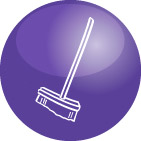 Local Offer: Your NeighbourhoodLocal Offer: Your NeighbourhoodLocal Offer: Your NeighbourhoodLocal Offer: Your NeighbourhoodLocal Offer: Your NeighbourhoodLocal Offer: Your NeighbourhoodLocal Offer: Your NeighbourhoodLocal Offer: Your NeighbourhoodLocal Offer: Your NeighbourhoodWe will work with you to make your communities as pleasant as possible. We will help to reduce crime, and tackle anti-social behaviour. We will work with partners to support people to find employment opportunities, and access benefits and training available to them.We will help people and communities to reach their full potentialWe will work with you to make your communities as pleasant as possible. We will help to reduce crime, and tackle anti-social behaviour. We will work with partners to support people to find employment opportunities, and access benefits and training available to them.We will help people and communities to reach their full potentialWe will work with you to make your communities as pleasant as possible. We will help to reduce crime, and tackle anti-social behaviour. We will work with partners to support people to find employment opportunities, and access benefits and training available to them.We will help people and communities to reach their full potentialWe will work with you to make your communities as pleasant as possible. We will help to reduce crime, and tackle anti-social behaviour. We will work with partners to support people to find employment opportunities, and access benefits and training available to them.We will help people and communities to reach their full potentialWe will work with you to make your communities as pleasant as possible. We will help to reduce crime, and tackle anti-social behaviour. We will work with partners to support people to find employment opportunities, and access benefits and training available to them.We will help people and communities to reach their full potentialWe will work with you to make your communities as pleasant as possible. We will help to reduce crime, and tackle anti-social behaviour. We will work with partners to support people to find employment opportunities, and access benefits and training available to them.We will help people and communities to reach their full potentialWe will work with you to make your communities as pleasant as possible. We will help to reduce crime, and tackle anti-social behaviour. We will work with partners to support people to find employment opportunities, and access benefits and training available to them.We will help people and communities to reach their full potentialWe will work with you to make your communities as pleasant as possible. We will help to reduce crime, and tackle anti-social behaviour. We will work with partners to support people to find employment opportunities, and access benefits and training available to them.We will help people and communities to reach their full potentialWe will work with you to make your communities as pleasant as possible. We will help to reduce crime, and tackle anti-social behaviour. We will work with partners to support people to find employment opportunities, and access benefits and training available to them.We will help people and communities to reach their full potential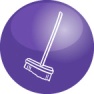 NeighbourhoodNeighbourhoodYear End 2016/17TopQuartileTarget2017/18Qtr 1Qtr 2Qtr 3Qtr 4PI Against TargetTrendResponse to fly-tipping within target timeResponse to fly-tipping within target timeResponse to fly-tipping within target time100%NA99%100%100%99%99%GCleaning: % of inspections – cleaning specification metCleaning: % of inspections – cleaning specification metCleaning: % of inspections – cleaning specification met97%NA96%98%98%97%97%G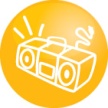 Anti-Social BehaviourYear End 2016/17TopQuartileTarget2017/18Qtr 1Qtr 2Qtr 3Qtr 4PI Against TargetTrendASB – % of ASB cases process compliantASB – % of ASB cases process compliantASB – % of ASB cases process compliant100%NA100%100%100%100%100%GTotal number of tenants working with bdht employment support services moving into employmentTotal number of tenants working with bdht employment support services moving into employmentTotal number of tenants working with bdht employment support services moving into employment2NA1610142631GbdhtTotalRental Income - Social Housing DwellingsRental Income - Social Housing DwellingsRental IncomeRental Income16,603,58716,603,587Less: VoidsLess: Voids(135,074)(135,074)Net rental incomeNet rental income16,468,513   16,468,513 Rental Income - Market Rent  PropertiesRental Income - Market Rent  PropertiesRent Receivable - Market Rental PropertiesRent Receivable - Market Rental PropertiesRent Receivable - Market Rental Properties327,929327,929Market Rental Properties - Void Rent LossMarket Rental Properties - Void Rent Loss(10,730)(10,730)317,199317,199Garage RentsGarage RentsRents505,993505,993Less: VoidsLess: Voids(239,487)(239,487)Net garage rentsNet garage rents266,506266,506Service ChargesService ChargesProperty Service/Maintenance ChargesProperty Service/Maintenance Charges756,022756,022Void Loss00Tenancy Sustainment Service ChargesTenancy Sustainment Service Charges70,31570,315Furnished Properties Service ChargesFurnished Properties Service Charges10,23110,231Extra Care ChargesExtra Care Charges7,8047,804Sheltered Living Service ChargesSheltered Living Service Charges412,464412,464Shared Ownership Service ChargeShared Ownership Service Charge80,75580,755WMH Service ChargesWMH Service Charges11,35511,355Leaseholder Service ChargesLeaseholder Service Charges60,44560,445Total Service ChargesTotal Service Charges1,409,3901,409,390Support ChargesSupport Charges         14,923 14,923Sales Income Sales Income Shared Ownership SalesShared Ownership Sales1,582,6001,582,600Profit on Sale of AssetsProfit on Sale of Assets92,73892,738Right to BuyRight to Buy603,188603,188Voluntary SalesVoluntary Sales745,739745,7393,024,266     3,024,266 Management Fee IncomeManagement Fee IncomeManaged Services -BDCManaged Services -BDC307,410307,410Rosebank Management Fee Rosebank Management Fee 27,56927,569WMH Management FeesWMH Management Fees26,33426,334Total Management Fee IncomeTotal Management Fee Income361,313361,313Grant Funding - RevenueGrant Funding - RevenueHomeless Prevention Officer - BDCHomeless Prevention Officer - BDC12,00012,000BDC- Allocations Policy Review GrantBDC- Allocations Policy Review Grant00Homeless Prevention Officer - SPHomeless Prevention Officer - SP00Floating Support Officers Grant - BDCFloating Support Officers Grant - BDC00Floating Support Officers Grant - SPFloating Support Officers Grant - SP00Floating Support Officers Grant - SPFloating Support Officers Grant - SP00Work Placement FundingWork Placement Funding83,60283,602Total GrantsTotal Grants95,602           95,602 Deferred Income - Amortised Govt GrantsDeferred Income - Amortised Govt Grants196,924196,924Revaluation of Investment PropertiesRevaluation of Investment Properties117,385117,385Miscellaneous IncomeMiscellaneous IncomeCommercial RentsCommercial Rents4,3204,320Rechargeable RepairsRechargeable Repairs7,5777,577Void Repairs ChargesVoid Repairs Charges11,93111,931Handyman RechargesHandyman Recharges13,08513,085Estate Management RechargesEstate Management Recharges00Tenant EquipmentTenant Equipment29,73429,734Court Cost RechargesCourt Cost Recharges35,68935,689Room HireRoom Hire7,3967,396Storage ChargesStorage Charges338338Missed AppointmentsMissed Appointments00Luncheon Club - Kitchen HireLuncheon Club - Kitchen Hire4,4274,427Sheltered Living Activities Sheltered Living Activities 6,4686,468Miscellaneous IncomeMiscellaneous Income34,59534,595Miscellaneous Income - Shared OwnershipMiscellaneous Income - Shared OwnershipMiscellaneous Income - Shared Ownership00Compensation for delays in development handoversCompensation for delays in development handoversCompensation for delays in development handovers00Day Plus ServiceDay Plus Service00Bliss Day Care ServiceBliss Day Care Service00Bliss Domicilliary CareBliss Domicilliary Care0Starlight32,64332,643Sundry RechargesSundry Recharges0Development Agent IncomeDevelopment Agent Income0FRS 102  Pension AdjustmentFRS 102  Pension Adjustment0Total MiscellaneousTotal Miscellaneous188,203188,203Total22,460,22522,460,225Turnover plus surplus on property sales Turnover plus surplus on property sales 22,342,841Revaluation of Investment PropertiesRevaluation of Investment Properties117,385Plus FRS17  IncomePlus FRS17  Income0Total22,460,225DifferenceDifference(0)bdhtTotalCost of Sales - Shared OwnershipCost of Sales - Shared Ownership        998,783       998,783 Management CostsManagement CostsStaffing5,262,9215,262,921less; Voids, Gas & CRT Payroll Costs less; Voids, Gas & CRT Payroll Costs (1,422,085)(1,422,085)Offices814,152814,152Less; Office Buildings, Equipment & IT Dep'nLess; Office Buildings, Equipment & IT Dep'nLess; Office Buildings, Equipment & IT Dep'n(303,692)(303,692)ICT310,939310,939Less; VAT Partial ExemptionLess; VAT Partial Exemption(15,703)(15,703)Less; Market rent costs per statutory accountsLess; Market rent costs per statutory accountsLess; Market rent costs per statutory accounts(73,705)(73,705)ManagementManagement114,951114,951Total management costsTotal management costs4,687,7784,687,778Estate Costs Estate Costs Estate CostsEstate Costs454,339454,339Less; Market rent costs per statutory accountsLess; Market rent costs per statutory accountsLess; Market rent costs per statutory accounts(3,130)(3,130)Total Estate CostsTotal Estate Costs451,208451,208Service CostsService CostsService CostsService Costs988,391988,391Less; Market rent costs per statutory accountsLess; Market rent costs per statutory accountsLess; Market rent costs per statutory accounts00Total Service CostsTotal Service Costs988,391988,391Market Rent CostsMarket Rent CostsMarket Rent CostsMarket Rent Costs46,63046,630Add: Staffing costs as per statutory accountsAdd: Staffing costs as per statutory accountsAdd: Staffing costs as per statutory accounts58,93958,939Add: Office costs as per statutory accountsAdd: Office costs as per statutory accountsAdd: Office costs as per statutory accounts10,16110,161Add: ICT costs as per statutory accountsAdd: ICT costs as per statutory accountsAdd: ICT costs as per statutory accounts3,8713,871Add: Management costs as per statutory accountsAdd: Management costs as per statutory accountsAdd: Management costs as per statutory accounts734734Add: Estate costs as per statutory accountsAdd: Estate costs as per statutory accountsAdd: Estate costs as per statutory accounts3,1303,130Add:Service costs as per statutory accountsAdd:Service costs as per statutory accountsAdd:Service costs as per statutory accounts00Add: Planned maintenance costs as per statutory accountsAdd: Planned maintenance costs as per statutory accountsAdd: Planned maintenance costs as per statutory accounts2,6932,693Add: Routine maintenance costs as per statutory accountsAdd: Routine maintenance costs as per statutory accountsAdd: Routine maintenance costs as per statutory accounts4,9484,948Add: Partial exemption as per statutory accountsAdd: Partial exemption as per statutory accountsAdd: Partial exemption as per statutory accounts(198)(198)Total Market Rent CostsTotal Market Rent Costs130,908130,908Support CostsSupport CostsLifeline00Total Support CostsTotal Support Costs00Development CostsDevelopment Costs40,17240,172Routine Maintenance (Voids,Responsive Repairs & Aids Adaptations)Routine Maintenance (Voids,Responsive Repairs & Aids Adaptations)Routine Maintenance (Voids,Responsive Repairs & Aids Adaptations)Routine Maintenance (Voids,Responsive Repairs & Aids Adaptations)Routine MaintenanceRoutine Maintenance1,246,1711,246,171Voids Team salaries  Voids Team salaries                                                 255,166 Voids Team NIC  Voids Team NIC                                                   28,804 Voids Team Pensions  Voids Team Pensions                                                      5,561 Voids Team Car Allowances/MileageVoids Team Car Allowances/Mileage                                                    2,418 291,948291,948CRT salaries  CRT salaries  631574.05CRT NIC  65301.87CRT Pensions  CRT Pensions  41377.85CRT Car Allowance/MileageCRT Car Allowance/Mileage9298.47747,552747,552Less; Market rent costs per statutory accountsLess; Market rent costs per statutory accountsLess; Market rent costs per statutory accounts(4,948)(4,948)Asset Management Payroll CostsAsset Management Payroll Costs15,52715,527Total Routine Maintenance CostsTotal Routine Maintenance Costs2,296,2512,296,251Planned MaintenancePlanned MaintenancePlanned MaintenancePlanned Maintenance434,640434,640Gas Servicing salaries  Gas Servicing salaries                                                 172,794 Gas Servicing NIC  Gas Servicing NIC                                                   21,248 Gas Servicing Pensions  Gas Servicing Pensions                                                   22,093 Gas Servicing OOHs Payments  Gas Servicing OOHs Payments                                                   31,417 247,552247,552Less; Market rent costs per statutory accountsLess; Market rent costs per statutory accountsLess; Market rent costs per statutory accounts(2,693)(2,693)Asset Management Payroll CostsAsset Management Payroll Costs119,505119,505Total Planned Maintenance CostsTotal Planned Maintenance Costs799,004799,004Bad DebtsBad DebtsRental99,95499,954LeaseholdersLeaseholders(2,225)(2,225)General9,1899,189Total Bad DebtsTotal Bad Debts106,917106,917DepreciationDepreciationOffice Buildings, Equipment & IT Dep'nOffice Buildings, Equipment & IT Dep'nOffice Buildings, Equipment & IT Dep'n303,692303,692Furniture PacksFurniture Packs11,28411,284DwellingsDwellings484,818484,818ComponentsComponents326,442326,442AcceleratedAccelerated6,4296,429Major ImprovementsMajor Improvements2,451,2372,451,237Total DepreciationTotal Depreciation3,583,9033,583,903Net Interest on LoansNet Interest on LoansInterest PayableInterest Payable2,787,7022,787,702RCGF InterestRCGF Interest187187Loan Breakage CostsLoan Breakage Costs0Interest ReceivableInterest Receivable(27,082)(27,082)Total InterestTotal Interest2,760,8072,760,807Abortive CostsAbortive Costs00Reinvestment - retained surplusReinvestment - retained surplus5,476,1025,476,102Loss on sale of assetsLoss on sale of assets00Other Finance Costs - FRS102 Pension AdjustmentOther Finance Costs - FRS102 Pension AdjustmentOther Finance Costs - FRS102 Pension Adjustment140,000140,000Total 22,460,22522,460,225Total of Operating CostsTotal of Operating Costs13,084,53313,084,5331st Tranche COS 1st Tranche COS 998,783998,783Total Costs Total Costs 14,083,31614,083,316Operating Costs per AccountsOperating Costs per Accounts14,083,31614,083,316DifferenceDifference00